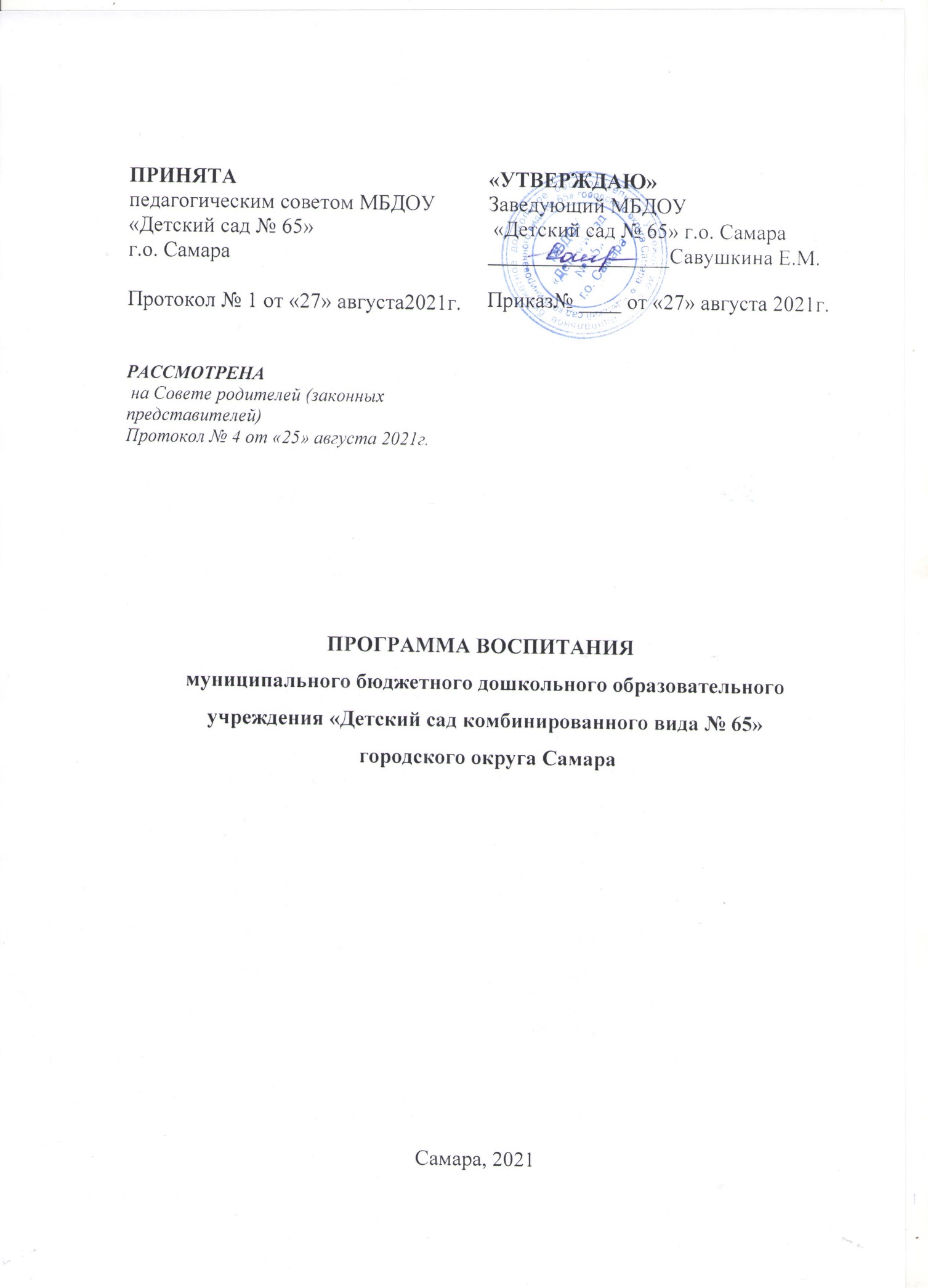 Пояснительная запискаРабочая программа воспитания (далее - Программа) определяет содержание и организацию воспитательной работы на уровне дошкольного образования в муниципальном бюджетном дошкольном образовательном учреждении «Детский сад комбинированного вида № 65 городского округа Самара (далее – ДОУ). Содержание Программы разработано на основе следующих нормативно-правовых документов: 1. Федеральный закон от 29.12.2012г. № 273-ФЗ (ред. от 31.07.2020) «Об образовании в Российской Федерации». 2. Федеральный закон от 31.07.2020 г. № 304-ФЗ «О внесении изменений в Федеральный закон «Об образовании в Российской Федерации» по вопросам воспитания обучающихся». 3. Приказ Министерства образования и науки Российской Федерации от 17.10.2013 г. № 1155 «Об утверждении федерального государственного образовательного стандарта дошкольного образования». 4. Указ Президента Российской Федерации от 7 мая 2018 г. № 204 «О национальных целях и стратегических задачах развития Российской Федерации на период до 2024 года». 5. Стратегия развития воспитания в Российской Федерации на период до 2025 года (утверждена распоряжением Правительства РФ от 29.05.2015 № 996- р). 6. Государственная программа РФ «Развитие образования» (2018 - 2025 годы). Утверждена постановлением Правительства Российской Федерации от 26 декабря 2017 г. № 1642. 7. Национальный проект «Образование» (утвержден президиумом Совета при Президенте Российской Федерации по стратегическому развитию и национальным проектам (протокол от 24 декабря 2018 г. N 16). 8. Указа президента Российской Федерации от 27.07.2020 года № 474 «О национальных целях развития Российской Федерации на период до 2030 года» 9. Концепции духовно-нравственного развития и воспитания личности гражданина России Программа учитывает: «Примерную рабочую программу воспитания для образовательных организаций, реализующих образовательные программы дошкольного образования», одобренной решением Федерального учебно-методического объединения по общему образованию (протокол от 01.07.2021 г. № 2/21).Программа воспитания является компонентом основной образовательной программы ДОУ.Под воспитанием понимается «деятельность, направленная на развитие личности, создание условий для самоопределения и социализации воспитанников на основе социокультурных, духовно-нравственных ценностей и принятых в российском обществе правил и норм поведения в интересах человека, семьи, общества и государства, формирование чувства патриотизма, гражданственности, уважения к памяти защитников Отечества и подвигам Героев Отечества, закону и правопорядку, человеку труда и старшему поколению, взаимного уважения, бережного отношения к культурному наследию и традициям многонационального народа Российской Федерации, природе и окружающей среде».(п.2. Ст.2 Федерального Закона от 31.07.2020 № 304-ФЗ «О внесении изменений в Федеральный закон «Об образовании в Российской Федерации» по вопросам воспитания обучающихся»).Воспитание детей дошкольного возраста в настоящее время ориентируется на гармоничное развитие личности, развитие жизнестойкости и адаптивности растущего человека в условиях глобальной неопределённости и стремительных изменений во всех сферах жизни и деятельности. Характеристики основных понятий.В основе процесса воспитания детей в ДОУ лежат конституционные и национальные ценности общества. Целевые ориентиры рассматриваются как возрастные характеристики возможных достижений ребенка, которые коррелируют с портретом выпускника ДОУ и с базовыми духовно-нравственными ценностями. Реализация программы воспитания направлена на достижение результатов воспитания и личностного развития детей дошкольного возраста, которые определены в соответствии с Конституцией Российской Федерации и нашли отражение в формировании личностных качеств гражданина, необходимых для сохранения и передачи ценностей следующим поколениям.Программа учитывает особенности социокультурной среды, в которой воспитывается ребенок, она отражает взаимодействие участников образовательных отношений со всеми субъектами образовательных отношений. Такой подход позволяет воспитать гражданина и патриота, раскрыть способности и таланты детей, подготовить их к жизни в высокотехнологичном, конкурентном обществе. Описываемые ценности осваиваются ребёнком и находят свое отражение в основных направлениях воспитательной работы ДОУ. Ценности Родины и природы лежат в основе патриотического направления воспитания. Ценности человека, семьи, дружбы, сотрудничества лежат в основе социального направления воспитания. Ценность знания лежит в основе познавательного направления воспитания. Ценность здоровья лежит в основе физического и оздоровительного направления воспитания. Ценность труда лежит в основе трудового направления воспитания. Ценности культуры и красоты лежат в основе этико-эстетического направления воспитания. Реализация Программы воспитания основана на взаимодействии с разными субъектами образовательных отношений. Часть, формируемая участниками образовательных отношений, дополняет приоритетные направления воспитания с учетом реализуемой основной образовательной программы, региональной и муниципальной специфики реализации Стратегии развития воспитания в Российской Федерации на период до 2025 года. Воспитательные задачи, согласно ФГОС ДО, реализуются в рамках образовательных областей – социально-коммуникативного, познавательного, речевого, художественно-эстетического развития, физического развития. В соответствии с Федеральным законом №273 – ФЗ «Об образовании в Российской Федерации», участники образовательных отношений – дети, родители (законные представители) несовершеннолетних, педагогические работники, организации, осуществляющие образовательную деятельность. Рабочая программа отражает интересы и запросы участников образовательных отношений: - ребенка, признавая приоритетную роль его личностного развития на основе возрастных и индивидуальных особенностей, интересов и потребностей; - педагогов ДОУ; - родителей ребенка (законных представителей) и значимых для ребенка взрослых; - государства и общества. Основная цель сотрудничества с семьей – объединение усилий семьи, ДОУ и социума в воспитании детей раннего и дошкольного возраста на основе установления доверительных отношений между всеми участниками образовательного процесса, объединение их в одну команду. Работу в данном направлении осуществляется через: повышение педагогической культуры родителей, непосредственное вовлечение родителей в деятельность ДОУ, совместную работу по обмену опытом. При организации работы с родителями осуществляем дифференцированный подход, учитывается социальный статус, микроклимат семьи, родительские запросы и степень заинтересованности родителей деятельностью ДОУ. Реализация Программы воспитания предполагает социальное партнерство с другими организациями.Программа реализуется на государственном языке Российской Федерации.Раздел I. Целевые Цель и задачи Программы воспитанияОбщая цель воспитания в ДОО – личностное развитие дошкольников и создание условий для их позитивной социализации на основе базовых ценностей российского общества через: 1) формирование ценностного отношения к окружающему миру, другим людям, себе; 2) овладение первичными представлениями о базовых ценностях, а также выработанных обществом нормах и правилах поведения; 3) приобретение первичного опыта деятельности и поведения в соответствии с базовыми национальными ценностями, нормами и правилами, принятыми в обществе.Программа обеспечивает социально-педагогическую поддержку становления и развития высоконравственного, ответственного, творческого, инициативного, компетентного гражданина России. Целевые ориентиры воспитания дошкольников (п.4.1.ФГОС ДО) представляют собой социально - нормативные возрастные характеристики возможных достижений ребенка на этапе завершения уровня дошкольного образования. На основе планируемых результатов достижения цели воспитания для каждого возрастного периода в соответствии с основными направлениями воспитательной работы, выделяются задачи воспитания, выполнение которых реализовывается на разных этапах дошкольного детства от 2 до 8 лет в соответствии с основными направлениями воспитания.Задачи воспитательной работы решаются интегрировано в ходе освоения всех образовательных областей наряду с задачами, отражающими специфику каждой образовательной области.Методологические основы и принципы построения ПрограммыМетодологической основой Программы являются антропологический, культурно-исторический и практичные подходы. Концепция Программы основывается на базовых ценностях воспитания, заложенных в определении воспитания, содержащемся в Федеральном законе от 29 декабря 2012 г. № 273- ФЗ «Об образовании в Российской Федерации». Методологическими ориентирами воспитания также выступают следующие идеи отечественной педагогики и психологии: развитие личного субъективного мнения и личности ребенка в деятельности; духовно-нравственное, ценностное и смысловое содержание воспитания; идея о сущности детства как сенситивного периода воспитания; амплификация (обогащение) развития ребѐнка средствами разных «специфически детских видов деятельности». Программа воспитания руководствуется принципами ДО, определенными ФГОС ДО. Программа воспитания построена на основе духовно-нравственных и социокультурных ценностей и принятых в обществе правил и норм поведения в интересах человека, семьи, общества и опирается на следующие принципы: -принцип гуманизма. Приоритет жизни и здоровья человека, прав и свобод личности, свободного развития личности; воспитание взаимоуважения, трудолюбия, гражданственности, патриотизма, ответственности, правовой культуры, бережного отношения к природе и окружающей среде, рационального природопользования; -принцип ценностного единства и совместности. Единство ценностей и смыслов воспитания, разделяемых всеми участниками образовательных отношений, содействие, сотворчество и сопереживание, взаимопонимание и взаимное уважение; -принцип общего культурного образования. Воспитание основывается на культуре и традициях России, включая культурные особенности региона; - принцип следования нравственному примеру. Пример как метод воспитания позволяет расширить нравственный опыт ребенка, побудить его к открытому внутреннему диалогу, пробудить в нем нравственную рефлексию, обеспечить возможность выбора при построении собственной системы ценностных отношений, продемонстрировать ребенку реальную возможность следования идеалу в жизни; - принципы безопасной жизнедеятельности. Защищенность важных интересов личности от внутренних и внешних угроз, воспитание через призму безопасности и безопасного поведения; - принцип совместной деятельности ребенка и взрослого. Значимость совместной деятельности взрослого и ребенка на основе приобщения к культурным ценностям и их освоения; -принцип инклюзивности. Организация образовательного процесса, при котором все дети, независимо от их физических, психических, интеллектуальных, культурно-этнических, языковых и иных особенностей, включены в общую систему образования. -принцип субъектности. Развитие и воспитание личности ребенка как субъекта собственной жизнедеятельности; воспитание самоуважения, привычки к заботе о себе, формирование адекватной самооценки и самосознания. - принцип интеграции. Комплексный и системный подходы к содержанию и организации воспитательного процесса. В основе систематизации содержания работы лежит идея развития базиса личностной культуры, духовное развитие детей во всех сферах и видах деятельности. -принцип учета возрастных особенностей. Содержание и методы воспитательной работы должны соответствовать возрастным особенностям ребенка. - принцип следования нравственному примеру. Пример как метод воспитания позволяет расширить нравственный опыт ребенка, побудить его к внутреннему диалогу, пробудить в нем нравственную рефлексию, обеспечить возможность выбора при построении собственной системы ценностных отношений, продемонстрировать ребенку реальную возможность следования идеалу в жизни.-принципы индивидуального и дифференцированного подходов. Индивидуальный подход к детям с учетом возможностей, индивидуального темпа развития, интересов. Дифференцированный подход реализуется с учетом семейных, национальных традиций и т.п. Данные принципы реализуются в укладе ОО, включающем воспитывающие среды, общности, культурные практики, совместную деятельность и события.Уклад образовательной организацииУклад – общественный договор участников образовательных отношений, опирающийся на базовые национальные ценности, содержащий традиции региона и ДОУ, задающий культуру поведения сообществ, описывающий предметно-пространственную среду, деятельности и социокультурный контекст. Уклад ДОУ задает традиции, культуру поведения сообществ, описывает предметно-пространственную среду, виды и направления деятельности и социокультурный контекст. Уклад способствует формированию ценностей воспитания, которые разделяются всеми участниками образовательных отношений (воспитанниками, родителями, педагогами и другими сотрудниками ДОУ). Уклад учитывает специфику и конкретные формы организации распорядка воспитательной работы в процессе дневного, недельного, месячного, годового циклов жизни ДОУ.МБДОУ «Детский сад № 65 г. о. Самара функционирует уже более 35 лет, но при этом динамично развивается, внедряет инновационные идеи, сохраняя свои лучшие традиции. Основой годового цикла воспитательной работы являются как общие для всего детского сада событийные мероприятия, в которых участвуют дети разных возрастных групп и направленностей, так и отдельные, в соответствии с возрастом, направленностью и интересами воспитанников. Событийные мероприятия планируются на основе ООП ДО ДОУ, Указа Президента РФ о теме предстоящего календарного года и событий в РФ, Календаря образовательных событий Министерства просвещения России, Календаря профессиональных праздников.Основой недельного цикла воспитательной работы является календарно-тематическое планирование, которое разработано с учетом возрастных особенностей и интересов воспитанников на основе ООП ДО ДОУ. Ежедневная воспитательная работа включает как индивидуальные, так и коллективные виды, формы и направления работы со всеми участниками образовательных отношений, направленные на формирование духовно-нравственных, гражданско-патриотических, социокультурных ценностей и традиций.Важной составляющей в воспитательном процессе является охрана жизни и здоровья, физическое воспитание и развитие воспитанников. Успех зависит от правильной организации режима дня, двигательного, санитарно-гигиенического режима. Режим дня регламентируется требованиями СанПиН, что позволяет рационально и правильно построить жизнедеятельность воспитанников, соблюдать время, отведенное на прогулки, сон и питание. Двигательный режим в течение дня, недели определяется комплексно, установлен графиком, в соответствии с возрастом детей. Оптимизация двигательного режима обеспечивается путем проведения различных подвижных, спортивных игр, упражнений, занятий физкультурой, организации детских целевых прогулок, самостоятельной двигательной деятельности. Значительное внимание в воспитании детей уделяется трудовым поручениям, как части нравственного становления. Воспитание направлено на формирование эмоциональной готовности к трудовой деятельности, элементарных умений и навыков в различных видах детского труда, интереса к труду взрослых людей. Отдельное внимание уделяется самостоятельной деятельности воспитанников. Ее содержание зависит от возраста и опыта детей, уровня развития творческого воображения, самостоятельности, инициативы, организаторских способностей. Организованное проведение этой формы работы обеспечивается как непосредственным, так и опосредованным руководством со стороны воспитателя. Одном из основных видов деятельности при организации воспитательной работы в ДОУ является игра, которая используется как самостоятельная форма работы с детьми и как эффективный метод развития в разных направлениях воспитательной работы.Индивидуальная работа с детьми всех возрастов проводится в утренний и вечерний отрезок времени, во время прогулок. Традиционные мероприятия (праздники, соревнования, фольклорные мероприятия и др.) позволяют провести воспитательную работу с дошкольниками сразу по нескольким направлениям. Нравственное воспитание рассматривается в Программе как одна из важнейших сторон общего развития ребенка дошкольного возраста. Содержание призвано обеспечить воспитание у ребенка с первых лет жизни гуманного отношения к окружающему миру, любви к родной семье, родному дому, краю, городу, деревне, Родине, уважение к людям разных национальностей, государственной символике (гимну, флагу, гербу Российской Федерации). В процессе нравственного воспитания у ребенка развиваются гуманные чувства, формируются этические представления, навыки культурного поведения, социально-общественные качества, уважение к взрослым, ответственное отношение к выполнению поручений, умение дружно играть и трудиться, справедливо оценивать свои поступки и поступки других детей. Досуговая деятельность в Программе рассматривается как приоритетное направление организации творческой деятельности ребенка, основа формирования его общей культуры. Она осуществляется в процессе развлечений, праздников, а также самостоятельной работы ребенка с художественными материалами. В традиционных мероприятиях задействованы все участники образовательных отношений. Такие мероприятия носят в основном массовый уровень с включением родителей, детей, социальных партнеров, а также представителей других учреждений.Составляющей частью уклада является культура поведения воспитателя в общностях как значимая составляющая уклада. Культура поведения взрослых направлена на создание воспитывающей среды как условия решения возрастных задач воспитания. Общая психологическая атмосфера, эмоциональный настрой группы, спокойная обстановка, отсутствие спешки, разумная сбалансированность планов – это необходимые условия нормальной жизни и развития детей. Педагогические работники ДОУ соблюдают кодекс нормы профессиональной этики и поведения: - педагог всегда выходит навстречу родителям и приветствует родителей и детей первым; - улыбка - всегда обязательная часть приветствия; - педагог описывает события и ситуации, но не даѐт им оценки; - не обвиняет родителей и не возлагает на них ответственность за поведение детей в детском саду; - тон общения педагога с детьми и другими взрослыми ровный и дружелюбный, исключается повышение голоса; - уважительно относится к личности воспитанника; - заинтересованно слушает собеседника и сопереживает ему; - умеет видеть и слышать воспитанника, сопереживать ему; - уравновешен и выдержан в отношениях с детьми; - быстро и правильно оценивает сложившуюся обстановку, но не торопится с выводами о поведении и способностях воспитанников; - сочетает мягкий эмоциональный и деловой тон в отношениях с детьми; - сочетает требовательность с чутким отношением к воспитанникам; - знает возрастные и индивидуальные особенности воспитанников; - соответствует внешнему вида статуса педагогического работника. 1.2.2. Воспитывающая среда ДОУВоспитывающая среда – это особая форма организации образовательного процесса, реализующего цель и задачи воспитания. Воспитывающая среда – это совокупность окружающих ребенка социально ценностных обстоятельств, влияющих на его личностное развитие и содействующих его включению в современную культуру. Воспитывающая среда определяется, с одной стороны, целями и задачами воспитания, с другой – культурными ценностями, образцами и практиками. В этом контексте, основными характеристиками среды являются ее насыщенность и структурированность. Воспитывающая среда строится по трем линиям:  «от взрослого», который создает предметно-пространственную среду, насыщая ее ценностями и смыслами;  «от совместности ребенка и взрослого»: воспитывающая среда, направленная на взаимодействие ребенка и взрослого, раскрывающего смыслы и ценности воспитания;  «от ребенка»: воспитывающая среда, в которой ребенок самостоятельно творит, живет и получает опыт позитивных достижений, осваивая ценности и смыслы, заложенные взрослым. В соответствии с графиком работы ДОУ, воспитанники пребывают в учреждении на протяжении 12 часов. Именно поэтому воспитательный процесс осуществляется постоянно, выполняя поставленные задачи программы воспитания. Процесс воспитания – это процесс формирования морального сознания, нравственных чувств и привычек, нравственного поведения с первых лет жизни ребенка.В ДОУ образовательный процесс осуществляется в соответствии с требованиями федерального государственного образовательного стандарта дошкольного образования, утвержденного приказом Минобрнауки России от 17.10.2013 № 1155 (далее – ФГОС ДО). В связи с этим обучение и воспитание объединяются в целостный процесс на основе духовно-нравственных и социокультурных ценностей и принятых в обществе правил, и норм поведения в интересах человека, семьи, общества. Основной целью педагогической работы ДОУ является формирования общей культуры личности детей, в том числе ценностей здорового образа жизни, развития их социальных, нравственных, эстетических, интеллектуальных, физических качеств, инициативности, самостоятельности и ответственности ребенка, формирования предпосылок учебной деятельности. Ведущей в воспитательном процессе является игровая деятельность. Игра широко используется  как самостоятельная форма работы с детьми и как эффективное средство и метод развития, воспитания и обучения в других организационных формах. Приоритет отдается творческим играм (сюжетно-ролевые, строительно-конструктивные, игры-драматизации и инсценировки, игры с элементами труда и художественно деятельности) и игры с правилами (дидактические, интеллектуальные, подвижные, хороводные т.п.). Отдельное внимание уделяется самостоятельной деятельности воспитанников. Ее содержание и уровень зависят от возраста и опыта детей, запаса знаний, умений и навыков, уровня развития творческого воображения, самостоятельности, инициативы, организаторских способностей, а также от имеющейся материальной базы и качества педагогического руководства. Организованное проведение этой формы работы обеспечивается как непосредственным, так и опосредованным руководством со стороны воспитателя. Индивидуальная работа с детьми всех возрастов проводится в свободные часы (во время утреннего приема, прогулок и т.п.) в помещениях и на свежем воздухе. Она организуется с целью активизации пассивных воспитанников, организации дополнительных занятий с отдельными детьми, которые нуждаются в дополнительном внимании и контроле, например, часто болеющими, хуже усваивающими учебный материал при фронтальной работе и т.д. Воспитательный процесс в ДОУ организуется в развивающей среде, которая образуется совокупностью природных, предметных, социальных условий и пространством собственного «Я» ребенка. Среда обогащается за счет не только количественного накопления, но и через улучшение качественных параметров: эстетичности, гигиеничности, комфортности, функциональной надежности и безопасности, открытости изменениям и динамичности, соответствия возрастным и половым особенностям детей, проблемной насыщенности и т.п. Воспитатели заботятся о том, чтобы дети свободно ориентировались в созданной среде, имели свободный доступ ко всем его составляющим, умели самостоятельно действовать в нем, придерживаясь норм и правил пребывания в различных помещениях и пользования материалами, оборудованием. Важным аспектом является индивидуальный и дифференцированный подходы к детской личности (учет интересов, предпочтений, способностей, усвоенных умений, личностных симпатий при постановке трудовых заданий, объединении детей в рабочие подгруппы и т.д.) и моральная мотивация детского труда. Для ДОУ важно интегрировать семейное и общественное дошкольное воспитание, сохранить приоритет семейного воспитания, активнее привлекать семьи к участию в учебно-воспитательном процессе. С этой целью проводятся родительские собрания, консультации, беседы и дискуссии, круглые столы, тренинги, викторины, дни открытых дверей, просмотры родителями отдельных форм работы с детьми, применяются средства наглядной пропаганды (информационные бюллетени, родительские уголки, тематические стенды, фотовыставки и др.), привлекаются родители к проведению праздников, развлечений, походов, экскурсий и др.Общности (сообщества) ДОУПрофессиональная общность – это устойчивая система связей и отношений между людьми, единство целей и задач воспитания, реализуемое всеми сотрудниками ДОУ. Участники профессиональной общности разделяют те ценности, которые заложены в основу Программы. Основой эффективности профессиональной общности является рефлексия собственной профессиональной деятельности. Педагогические работники и другие сотрудники ДОУ ориентированы на то, чтобы:- быть примером в формировании полноценных и сформированных ценностных ориентиров, норм общения и поведения; - мотивировать детей к общению друг с другом, поощрять даже самые незначительные стремления к общению и взаимодействию; - поощрять детскую дружбу, стараться, чтобы дружба между отдельными детьми внутри группы сверстников принимала общественную направленность; - заботиться о том, чтобы дети непрерывно приобретали опыт общения на основе чувства доброжелательности; - содействовать проявлению детьми заботы об окружающих, учить проявлять чуткость к сверстникам, побуждать детей сопереживать, беспокоиться, проявлять внимание к заболевшему товарищу; - воспитывать в детях такие качества личности, которые помогают влиться в общество сверстников (организованность, общительность, отзывчивость, щедрость, доброжелательность и пр.); - учить детей совместной деятельности, насыщать их жизнь событиями, которые сплачивали бы и объединяли ребят; - воспитывать в детях чувство ответственности перед группой за свое поведение. Профессионально-родительская общность включает сотрудников ДОУ и всех взрослых членов семей воспитанников, которых связывают не только общие ценности, цели развития и воспитания детей, но и уважение друг к другу. Основная задача – объединить усилия по воспитанию ребенка. Зачастую поведение ребенка сильно различается дома и в ДОУ. Без совместного обсуждения воспитывающими взрослыми особенностей ребенка невозможно выявление и в дальнейшем создание условий, которые необходимы для его оптимального и полноценного развития и воспитания. Детско-взрослая общность. Для общности характерно содействие друг другу, сотворчество и сопереживание, взаимопонимание и взаимное уважение, отношение к ребенку как к полноправному человеку, наличие общих симпатий, ценностей и смыслов у всех участников общности. Детско-взрослая общность является источником и механизмом воспитания ребенка. Находясь в общности, ребенок сначала приобщается к тем правилам и нормам, которые вносят взрослые в общность, а затем эти нормы усваиваются ребенком и становятся его собственными. Общность строится и задается системой связей и отношений ее участников. В каждом возрасте и каждом случае она будет обладать своей спецификой в зависимости от решаемых воспитательных задач. Детская общность. Общество сверстников – необходимое условие полноценного развития личности ребенка. Здесь он непрерывно приобретает способы общественного поведения, под руководством воспитателя учится умению дружно жить, сообща играть, трудиться, заниматься, достигать поставленной цели. Чувство приверженности к группе сверстников рождается тогда, когда ребенок впервые начинает понимать, что рядом с ним такие же, как он сам, что свои желания необходимо соотносить с желаниями других. Воспитатель должен воспитывать у детей навыки и привычки поведения, качества, определяющие характер взаимоотношений ребенка с другими людьми и его успешность в том или ином сообществе. Поэтому так важно придать детским взаимоотношениям дух доброжелательности, развивать у детей стремление и умение помогать как старшим, так и друг другу, оказывать сопротивление плохим поступкам, общими усилиями достигать поставленной цели. Одним из видов детских общностей являются разновозрастные детские общности. В нашем детском саду обеспечивается возможность взаимодействия ребенка, как со старшими, так и с младшими детьми. В летний период времени успешно применяется практика включения детей из подготовительных групп - в группы детей других возрастов. Посещение воспитанниками разных возрастных групп совместных театральных представлений, подготовленных сотрудниками ДОУ, показ старшими дошкольниками музыкальных постановок малышам, проведение совместных мероприятий в ДОУ.Включенность ребенка в отношения со старшими, помимо подражания и приобретения нового, рождает опыт послушания, следования общим для всех правилам, нормам поведения и традициям. Отношения с младшими – это возможность для ребенка стать авторитетом и образцом для подражания, а также пространство для воспитания заботы и ответственности.Социокультурный контекстСоциокультурный контекст – это социальная и культурная среда, в которой человек растет и живет. Он также включает в себя влияние, которое среда оказывает на идеи и поведение человека. Социокультурные ценности являются определяющими в структурно-содержательной основе Программы воспитания. Социокультурный контекст воспитания является вариативной составляющей воспитательной программы. Он направлен на формирование ресурсов воспитательной программы и учитывает этнокультурные, конфессиональные и региональные особенности. Традиционные события, праздники, мероприятия представляют собой годовой цикл мероприятий, проводимых в различных формах, направленных на реализацию Программы в основной период (с 1 сентября по 31 мая), а также в период летней оздоровительной кампании (соответствует текущему графику функционирования в летний период). Направленность и тематика мероприятий формируется на основе следующих областей: - исторические и общественно значимые события;- сезонные явления в природе, животный и растительный мир, мир неживой природы; - национальные праздники, традиции; - тематические недели (моя семья, традиции русского народа); - иные темы, связанные с миром человека.Реализация социокультурного контекста опирается на построение социального партнерства образовательной организации: 1. Образовательные учреждения: Детский сад «Березка» г. Дубоссары ПМР, МБУ ДО «ЦДО «Красноглинский», Кадетский корпус МАУ ДО ДОЦ г.о. Самара «Юность», МБОУ Школа № 127 г.о. Самара; СГСПУ2. Учреждения культуры и искусства: Музыкально-хоровая школа № 4, МБУК филиал Библиотека № 35, детская библиотека № 28 филиал МБУК г. о. Самара «ЦСДБ»;3. ГБУ Самарская городская больница № 7, 4. ГКУ Центр диагностики и консультирования Самарской области; ГБУ ДОО «Центр специального образования» Самарской области.          5. Общественными организациями: МБУ г.о. Самара Дворец ветеранов, отделение социо-культурной деятельности; «Центр волонтерского движения «Ласточки»6. ООО «ЭкоСтройРесурс»В рамках социокультурного контекста повышается роль родительской общественности как субъекта образовательных отношений в Программе воспитания. Представители родительского комитета ДОУ входят в состав жюри учрежденческих конкурсов, родители принимают участие в конкурсах детско – родительского творчества различного уровня, в различных экологических, патриотических акциях, совместной проектной деятельности с детьми («Исторический квест Куйбышев 41/45», «Будущие профессионалы 5+», «Космо-Квест», «Космофест» и др.). Сотрудничество с библиотеками – познавательные досуги, в рамках календарных праздников и тематического планирования, способствуют обогащению представлений детей о социальной действительности и социальном окружении. Социокультурная компетентность выступает в качестве результата социокультурного развития детей дошкольного возраста и представляет собой интегративную характеристику личности, которая включает совокупность личностных качеств, проявляется в деятельности и поведении1.2.5. Деятельности и культурные практики в ДОУКультурные практики – обычные (привычные) для человека способы и формы самоопределения, нормы поведения и деятельности, тесно связанные с особенностями его совместного бытия с другими людьми. Именно в процессе взаимодействия с равными партнерами ребенок приобретает такие качества, как взаимное доверие, доброта, готовность к сотрудничеству, умение ладить с другими, отстаивать свои права, рационально решать возникающие конфликты. Свободное взаимодействие со сверстниками дает объективную картину разнообразных взаимоотношений между детьми, способность каждого ребенка оценивать себя и других, степень творческой самостоятельности каждого.Цели и задачи воспитания реализуются во всех видах деятельности дошкольника, обозначенных во ФГОС ДО. В качестве средств реализации цели воспитания могут выступать следующие основные виды деятельности и культурные практики:  предметно-целевая (виды деятельности, организуемые взрослым, в которых он открывает ребенку смысл и ценность человеческой деятельности, способы ее реализации совместно с родителями, воспитателями, сверстниками);  культурные практики (активная, самостоятельная апробация каждым ребенком инструментального и ценностного содержаний, полученных от взрослого, и способов их реализации в различных видах деятельности через личный опыт);  свободная инициативная деятельность ребенка (его спонтанная самостоятельная активность, в рамках которой он реализует свои базовые устремления: любознательность, общительность, опыт деятельности на основе усвоенных ценностей).Характер взаимодействия детей друг с другом проявляется: -на занятиях, при создании для этого необходимых условий — предложить детям специальные задания, при выполнении которых они будут вступать в отношения сотрудничества (согласования и соподчинения действий); - в спонтанной игре; o в свободной деятельности различного вида (творческой, продуктивной, коммуникативной и др.); -в различных режимных моментах (подготовка к прогулке, прогулка, общественно полезный труд, гигиенические процедуры, подготовка ко сну, чтение художественной литературы, подготовка к приему пищи и др.). Во второй половине дня организуются разнообразные культурные практики, ориентированные на проявление детьми самостоятельности и творчества в разных видах деятельности. В культурных практиках воспитателем создается атмосфера свободы выбора, творческого обмена и самовыражения, сотрудничества взрослого и детей. Организация культурных практик носит преимущественно подгрупповой характер. Совместная игра воспитателя и детей (сюжетно-ролевая, режиссерская, игра-драматизация, строительно-конструктивные игры) направлена на обогащение содержания творческих игр, освоение детьми игровых умений, необходимых для организации самостоятельной игры. Ситуации общения и накопления положительного социально-эмоционального опыта носят проблемный характер и заключают в себе жизненную проблему близкую детям дошкольного возраста, в разрешении которой они принимают непосредственное участие. Такие ситуации могут быть реально-практического характера (оказание помощи малышам, старшим), условно-вербального характера (на основе жизненных сюжетов или сюжетов литературных произведений) и имитационно-игровыми. В ситуациях условно-вербального характера воспитатель обогащает представления детей об опыте разрешения тех или иных проблем, вызывает детей на задушевный разговор, связывает содержание разговора с личным опытом детей. В реально-практических ситуациях дети приобретают опыт проявления заботливого, участливого отношения к людям, принимают участие в общественно полезных делах («Мы сажаем рассаду для цветов», «Мы украшаем детский сад к празднику» и пр.). Ситуации могут планироваться воспитателем заранее, а могут возникать в ответ на события, которые происходят в группе, способствовать разрешению возникающих проблем. Творческая мастерская предоставляет детям условия для использования и применения знаний и умений. Мастерские разнообразны по своей тематике, содержанию. Начало мастерской – это обычно задание вокруг слова, мелодии, рисунка, предмета, воспоминания. Далее следует работа с самым разнообразным материалом: словом, звуком, цветом, природными материалами, схемами и моделями. И обязательно включение детей в рефлексивную деятельность: анализ своих чувств, мыслей, взглядов (чему удивились? что узнали? что порадовало? и пр.). Результатом работы в творческой мастерской является создание книг-самоделок, детских журналов, составление маршрутов путешествия на природу, оформление коллекции, создание продуктов детского рукоделия и пр. Музыкально-театральная и литературная гостиная (детская студия) - форма организации художественно-творческой деятельности детей, предполагающая организацию восприятия музыкальных и литературных произведений, творческую деятельность детей и свободное общение воспитателя и детей на литературном или музыкальном материале. Сенсорный и интеллектуальный тренинг – система заданий, преимущественно игрового характера, обеспечивающая становление системы сенсорных эталонов (цвета, формы, пространственных отношений и др.), способов интеллектуальной деятельности (умение сравнивать, классифицировать, систематизировать по какому-либо признаку и пр.). Сюда относятся развивающие игры, логические упражнения, занимательные задачи. Детский досуг – вид деятельности, целенаправленно организуемый взрослыми для игры, развлечения, отдыха. Обычно в детском саду организуются досуги «Здоровья и подвижных игр», музыкальные и литературные досуги. Возможна организация досугов в соответствии с интересами и предпочтениями детей (в старшем дошкольном возрасте). Коллективная и индивидуальная трудовая деятельность носит общественно полезный характер и организуется как хозяйственно-бытовой труд и труд в природе.Коллективное планирование, разработка и проведение общих мероприятий. В ДОУ существует практика создания творческих групп педагогов, которые оказывают консультационную, психологическую, информационную и технологическую поддержку своим коллегам в организации воспитательных мероприятий. Требования к планируемым результатам освоения Примерной программыВ связи с тем, что планируемые результаты воспитания носят отсроченный характер, деятельность педагогических работников нацелена на перспективу развития и становления личности ребенка. Результаты достижения цели воспитания даны в виде целевых ориентиров, представленных в виде обобщенных портретов ребенка к концу раннего и дошкольного возрастов. Оценка результатов воспитательной работы на уровне дошкольного образования в соответствии с ФГОС ДО не осуществляется, т.к. «целевые ориентиры основной образовательной программы дошкольного образования не подлежат непосредственной оценке, в т.ч. в виде педагогической диагностики (мониторинга), и не являются основанием для их формального сравнения с реальными достижениями детей».1.3.1. Целевые ориентиры воспитательной работы для детей раннего возраста (до 3 лет)Портрет ребенка раннего возраста (к 3-м годам)1.3.2. Целевые ориентиры воспитательной работы для детей дошкольного возраста (до 8 лет)Портрет ребенка дошкольного возраста (к 8-ми годам)1.4. Часть, формируемая участниками образовательных отношений1.4.1. Цель и задачи части, формируемой участниками образовательных отношений При разработке вариативной части Программы педагогический коллектив ориентировался интересы и мотивы детей и их родителей, выбрав приоритетные направления:Экологическое воспитание воспитанников МБДОУ «Детский сад № 65» г.о. Самара ориентировано на специфику региона и на результаты анкетирования родителей воспитанников (законных представителей) ДОУ. Родители отметили, что в настоящее время остро стоит проблема экологической безграмотности населения. Цель: формирование у детей дошкольного возраста основ экологической культуры, развитие интереса к природе и воспитание бережного отношения ко всему живому на земле. Задачи: 1. Формирование осознанно правильного отношения к тем объектам природы, которые находятся рядом; 2. Расширение представлений детей дошкольного возраста о многообразии природных явлений, растительном и животном мире; 3. Развитие понимания существующих взаимосвязей в природе и места человека в нем; 4. Создание условий для формирования азов экологически грамотного нравственного поведения в природе 5. Формирование потребности заботиться об экологической чистоте своего двора, участка детского сада, группы, огорода.Ни для кого не секрет, что сложившаяся социальная и экологическая обстановка вызывает беспокойство у людей всей планеты. Особую тревогу мы испытываем за самых беззащитных граждан – маленьких детей. Задача взрослых (педагогов и родителей) состоит не только в том, чтобы оберегать и защищать ребенка, но и в том, чтобы подготовить его к встрече с различными сложными, а порой опасными жизненными ситуациями.Программа «Основы безопасности детей дошкольного возраста» Р. Б. Стеркина, О. Л. Князева, Н. Н. Авдеева.Программа «Основы безопасности детей дошкольного возраста» сориентирована на то, чтобы дать детям необходимые знания об общепринятых человеком нормах поведения, сформировать основы экологической культуры, ценности здорового образа жизни, помочь дошкольникам овладеть элементарными навыками поведения дома, на улице, в транспорте. Программа имеет социально – личностное направление.Цель программы: воспитания у ребенка навыков адекватного поведения в различных неожиданных ситуациях. Задачи: - сформировать у ребенка навыки разумного поведения; - научить адекватно вести себя в опасных ситуациях дома и на улице, в городском транспорте, при общении с незнакомыми людьми, взаимодействии с пожароопасными и другими предметами, животными и ядовитыми растениями; - раскрыть ребенку окружающий мир; - обучить дошкольников правилам поведения в экстремальных ситуациях в быту. 1.4.2. Методологические основы и принципы построения вариативной части ПрограммыПринципы и подходы парциальной программы С.Н. Николаевой «Юный эколог»: 1. Постепенное наращивание объема материала; 2. Первоочередное использование природного окружения: растений и животных зеленой зоны детского сада и участков; 3. Продвижение детей от единичных сенсорных впечатлений к многообразию этих впечатлений, затем – к конкретным представлениям, затем – к обобщению представлений; 4. Широкое использование разных видов практической деятельности; 5. Подача познавательного материала с помощью приемов, вызывающих у детей интерес и положительные эмоции.Основные принципы и подходы формирования программы «Основы безопасности детей дошкольного возраста» Р. Б. Стеркина, О. Л. Князева, Н. Н. Авдеева.- полноты - содержание программы должно быть реализовано по всем разделам работы; - системности - работа должна проводиться целенаправленно весь учебный год при гибком распределении содержания программы и с учетом спонтанно возникающих ситуаций; - сезонности - учитывать климатические и сезонные изменения для максимального приближения ребенка к естественным природным условиям; - учета условий городской и сельской местности – раскрывать содержание учебного материала так, чтобы компенсировать неосведомленность детей в правилах поведения в непривычных для них условиях; - возрастной адресованности – содержание работы разного возраста выстраивается в соответствии с возможностями детей по усвоению материала; - интеграции — программа может реализовываться как самостоятельная парциальная программа, может выступать как составная часть комплексной программы по направлениям: физическое развитие и здоровье, развитие экологической культуры, развитие игровой, театрализованной, изобразительной деятельности. Программа не должна быть искусственной надстройкой, а представлять целостный педагогический процесс; - координации деятельности педагогов - тематические планы воспитателей и специалистов должны быть согласованы, чтобы избежать повторов и обеспечить последовательность усвоения знании детьми; - преемственности взаимодействия с ребенком в условиях дошкольного учреждения и семьи - родители становятся активными участниками педагогического процесса в детском  саду, должны поддерживать требования педагогов, проводить с детьми дома беседы и обсуждать конкретные темы, предложенные педагогами. Для повышения результативности и качества усвоения парциальной программы «Основы безопасности детей дошкольного возраста» предусматривается использование деятельностного, индивидуального, дифференцированного и других подходов. Раздел II. Содержательный2.1. Содержание воспитательной работы по направлениям воспитанияСодержание Программы воспитания реализуется в ходе освоения детьми дошкольного возраста всех образовательных областей, обозначенных во ФГОС ДО, одной из задач которого является объединение воспитания и обучения в целостный образовательный процесс на основе духовно-нравственных и социокультурных ценностей, принятых в обществе правил и норм поведения в интересах человека, семьи, общества: - социально-коммуникативное развитие; - познавательное развитие; - речевое развитие; - художественно-эстетическое развитие; - физическое развитие. В пояснительной записке ценности воспитания соотнесены с направлениями воспитательной работы. Предложенные направления не заменяют и не дополняют собой деятельность по пяти образовательным областям, а фокусируют процесс усвоения ребенком базовых ценностей в целостном образовательном процессе. На их основе определяются региональный и муниципальный компоненты.2.1.1. Патриотическое направление воспитанияЦенности: Родина, природа. Цель патриотического направления воспитания: воспитание в ребенке нравственных качеств, чувства любви, интереса к России, своему краю, малой родине, своему народу и народу России в целом (гражданский патриотизм), ответственности, трудолюбия; ощущения принадлежности к своему народу. Задачи:- формирование любви к родному краю, родной природе, родному языку, культурному наследию своего народа; - воспитание любви, уважения к своим национальным особенностям и чувства собственного достоинства как представителя своего народа; - воспитание уважительного отношения к гражданам России в целом, своим соотечественникам и согражданам, представителям всех народов России, к ровесникам, родителям, соседям, старшим, другим людям вне зависимости от их этнической принадлежности; - воспитание любви к родной природе, природе своего края, России, понимания единства природы и людей и бережного ответственного отношения к природе. Содержание деятельности. Воспитательная работа по патриотическому направлению воспитания связана со структурой самого понятия «патриотизм». Ее содержание определяется через следующие взаимосвязанные компоненты: - когнитивно-смысловой, связанный со знаниями об истории России, своего края, духовных и культурных традиций и достижений многонационального народа России; - эмоционально-ценностный, характеризующийся любовью к Родине – России, уважением к своему народу, народу России в целом; - регуляторно-волевой, обеспечивающий укоренение знаний в духовных и культурных традициях своего народа, деятельность на основе понимания ответственности за настоящее и будущее своего народа, России. Виды и формы деятельности: - ознакомление детей с историей, героями, культурой, традициями России и своего народа; - организация коллективных творческих проектов, направленных на приобщение детей к российским общенациональным традициям; - организация экскурсий, походов, смотров, соревнований, праздников, викторин, вставок и пр.; - формировании правильного и безопасного поведения в природе, осознанного отношения к растениям, животным, к последствиям хозяйственной деятельности человека.2.1.2. Социальное направление воспитанияЦенности: семья, дружба, человек и сотрудничество. Цель социального направления воспитания дошкольника: формирование его ценностного отношения к семье, другому человеку, развитии дружелюбия, создания условий для реализации в обществе. Задачи:- формирование у ребенка представлений о добре и зле, позитивного образа семьи с детьми, ознакомление с распределением ролей в семье, образами дружбы в фольклоре и детской литературе, примерами сотрудничества и взаимопомощи людей в различных видах деятельности (на материале истории России, ее героев), милосердия и заботы; - анализ поступков самих детей в группе в различных ситуациях; - формирование навыков, необходимых для полноценного существования в обществе: эмпатии (сопереживания), коммуникабельности, заботы, ответственности, сотрудничества, умения договариваться, умения соблюдать правила; - развитие способности поставить себя на место другого как проявление личностной зрелости и преодоление детского эгоизма. Содержание деятельности.В дошкольном детстве ребенок открывает личность другого человека и его значение в собственной жизни и жизни людей. Он начинает осваивать все многообразие социальных отношений и социальных ролей. Он учится действовать сообща, подчиняться правилам, нести ответственность за свои поступки, действовать в интересах семьи, группы. Формирование правильного ценностно-смыслового отношения ребенка к социальному окружению невозможно без грамотно выстроенного воспитательного процесса, в котором обязательно должна быть личная социальная инициатива ребенка в детско-взрослых и детских общностях. Важным аспектом является формирование у дошкольника представления о мире профессий взрослых, появление к моменту подготовки к школе положительной установки к обучению в школе как важному шагу взросления. Формы и виды деятельности: - организация сюжетно-ролевых игр (в семью, в команду и т.п.), игр с правилами, традиционных народных игр и пр.; - проведение праздников, конкурсов, выставок и пр.; - разработка и реализация проектов; - воспитание у детей навыков поведения в обществе; - обучение детей сотрудничеству, использование групповых форм в продуктивных видах деятельности; - обучение детей анализу поступков и чувств – своих и других людей; - организация коллективных проектов заботы и помощи; - создание доброжелательного психологического климата в детском коллективе; - использование возможностей социокультурной среды для достижения целей воспитания.2.1.3. Познавательное направление воспитанияЦенность: знания. Цель познавательного направления воспитания: формирование ценности познания. Задачи:- развитие любознательности, формирование опыта познавательной инициативы; - формирование ценностного отношения к взрослому как источнику знаний; - приобщение ребенка к культурным способам познания (книги, интернет-источники, дискуссии и др.). Cодержание деятельности.Содержание познавательного направления воспитания направлено на формирование целостной картины мира, в которой интегрировано ценностное, эмоционально окрашенное отношение к миру, людям, природе, деятельности человека. Виды и формы деятельности:- совместная деятельность воспитателя с детьми на основе наблюдения, сравнения, проведения опытов (экспериментирования), организации походов и экскурсий, просмотра доступных для восприятия ребенка познавательных фильмов, чтения и просмотра книг; - организация конструкторской и продуктивной творческой деятельности, проектной и исследовательской деятельности детей совместно со взрослыми; - организация насыщенной и структурированной образовательной среды, включающей иллюстрации, видеоматериалы, ориентированные на детскую аудиторию; различного типа конструкторы и наборы для экспериментирования.2.1.4. Физическое и оздоровительное направление воспитанияЦенность: здоровье. Цель физического и оздоровительного направления воспитания: сформирование навыков здорового образа жизни. Задачи:- обеспечение физического воспитания детей (совместной и самостоятельной деятельности) на основе здоровье формирующих и здоровье сберегающих технологий, обеспечение условий для их гармоничного физического и эстетического развития; - закаливание детей, повышение их сопротивляемости к воздействию условий внешней среды; - укрепление опорно-двигательного аппарата детей; - развитие их двигательных способностей, обучение двигательным навыкам и умениям; - формирование у детей элементарных представлений в области физической культуры, здоровья и безопасного образа жизни; - организация сна, здорового питания, выстраивание правильного режима дня; - воспитание экологической культуры, обучение безопасности жизнедеятельности. Содержание деятельности Физическое развитие и освоение ребенком своего тела происходит в виде любой двигательной активности: выполнение бытовых обязанностей, игр, ритмики и танцев, творческой деятельности, спорта, прогулок. Содержание деятельности по данному направлению направлено на формирование и развитие навыков здорового образа жизни, где безопасность жизнедеятельности лежит в основе всего. Формирование у дошкольников культурно-гигиенических навыков является важной частью воспитания у них культуры здоровья. Особенность культурно-гигиенических навыков заключается в том, что они должны формироваться на протяжении всего пребывания ребенка в ДОУ. В формировании культурно-гигиенических навыков режим дня играет одну из ключевых ролей. Работа по формированию у ребенка культурно-гигиенических навыков должна вестись в тесном контакте с семьей. Виды и формы деятельности: - организация подвижных, спортивных игр, в т.ч. традиционных народных игр, дворовых игр на территории организации; - реализация детско-взрослых проектов по здоровому образу жизни; - введение оздоровительных традиций в организации; - использование здоровьесбергающих технологий; - организация закаливания детей; - формирование культурно-гигиенических навыков детей в режиме дня; - формирование у ребенка навыков поведения во время приема пищи; - формирование у ребенка представления о ценности здоровья, красоте и чистоте тела; - формирование у ребенка привычки следить за своим внешним видом; - включение информации о гигиене в повседневную жизнь ребенка, в игру.Работа по формированию у ребенка культурно-гигиенических навыков должна вестись в тесном контакте с семьей.2.1.5. Трудовое направление воспитания Ценность: труд. Цель трудового направления воспитания: формирование ценностного отношения детей к труду, трудолюбия, а также их приобщение к труду. Задачи:- ознакомление с доступными детям видами труда взрослых и воспитание положительного отношения к их труду; - познание явлений и свойств, связанных с преобразованием материалов и природной среды, которое является следствием трудовой деятельности взрослых и труда самих детей; - формирование навыков, необходимых для трудовой деятельности детей, воспитание у них навыков организации своей работы, формирование элементарных навыков планирования; - формирование у детей привычки трудового усилия (привычки к доступному дошкольнику напряжению физических, умственных и нравственных сил для решения трудовой задачи). Содержание деятельности.С дошкольного возраста каждый ребенок обязательно должен принимать участие в труде, и те несложные обязанности, которые он выполняет в детском саду и в семье, должны стать повседневными. Только при этом условии труд оказывает на детей определенное воспитательное воздействие и подготавливает их к осознанию его нравственной стороны. Формы и виды деятельности:- демонстрация и объяснение детям необходимости постоянного труда в повседневной жизни; - воспитание у детей бережливости (беречь игрушки, одежду, труд и старания родителей, педагогов, сверстников); - предоставление детям самостоятельности в выполнении работы, воспитание ответственности за собственные действия; - воспитание у детей стремления к полезной деятельности, демонстрация собственного трудолюбия и занятости; - формирование общественных мотивов труда, желанием приносить пользу людям; - приобретение материалов, оборудования, электронных образовательных ресурсов (в т.ч. развивающих компьютерных игр) и средств воспитания детей дошкольного возраста; - организация экскурсий для знакомства с различными профессиями; - проведение конкурсов, выставок на тему труда; - подготовка и реализации проектов; - задействование потенциала режимных моментов в трудовом воспитании детей.2.1.6. Этико-эстетическое направление воспитанияЦенности: культура и красота. Цель этико-эстетического направления воспитания: формирование ценностного отношения детей к культуре и красоте, формирование у них эстетического вкуса, развитие стремления создавать прекрасное. Задачи:- формирование культуры общения, поведения, этических представлений; - воспитание представлений о значении опрятности и внешней красоты, ее влиянии на внутренний мир человека; - развитие предпосылок ценностно-смыслового восприятия и понимания произведений искусства, явлений жизни, отношений между людьми; - воспитание любви к прекрасному, уважения к традициям и культуре родной страны и других народов; - развитие творческого отношения к миру, природе, быту и к окружающей ребенка действительности; - формирование у детей эстетического вкуса, стремления окружать себя прекрасным, создавать его. Содержание деятельности Эстетическое воспитание через обогащение чувственного опыта и развитие эмоциональной сферы личности влияет на становление нравственной и духовной составляющей внутреннего мира ребенка. Культура поведения в своей основе имеет глубоко социальное нравственное чувство – уважение к человеку, к законам человеческого общества. Культура отношений является делом не столько личным, сколько общественным. Конкретные представления о культуре поведения усваиваются ребенком вместе с опытом поведения, с накоплением нравственных представлений. Для того чтобы формировать у детей культуру поведения, воспитатель должен сосредоточить свое внимание на нескольких основных направлениях воспитательной работы: - учить детей уважительно относиться к окружающим людям, считаться с их делами, интересами, удобствами; - воспитывать культуру общения ребенка, выражающуюся в общительности, этикет вежливости, предупредительности, сдержанности, умении вести себя в общественных местах; - воспитывать культуру речи: называть взрослых на «вы» и по имени и отчеству; не перебивать говорящих и выслушивать других; говорить четко, разборчиво, владеть голосом; - воспитывать культуру деятельности, что подразумевает умение обращаться с игрушками, книгами, личными вещами, имуществом ДОУ; умение подготовиться к предстоящей деятельности, четко и последовательно выполнять и заканчивать ее, после завершения привести в порядок рабочее место, аккуратно убрать все за собой; привести в порядок свою одежду. Виды и формы деятельности: - выстраивание взаимосвязи художественно-творческой деятельности самих детей с воспитательной работой через развитие восприятия, образных представлений, воображения и творчества; - уважительное отношение к результатам творчества детей, широкое включение их произведений в жизнь организации; - организация выставок, концертов, создание эстетической развивающей среды и др.; - формирование чувства прекрасного на основе восприятия художественного слова на русском и родном языке; - реализация вариативности содержания, форм и методов работы с детьми по разным направлениям эстетического воспитания; - воспитание культуры поведения.2.2. Особенности реализации воспитательного процессаМБДОУ «Детский сад № 65» г. о. Самара - учреждение с многолетней историей, и в тоже время современное, динамично развивающееся образовательное учреждение, в котором сохраняются лучшие традиции прошлого, осуществляется стремление к современному и инновационному будущему.В рамках реализации национальных проектов «Демография» и образование в ДОУ реализуется Программа развития ДОУ на 2020 – 2022 годы, в рамках которой обеспечивается качественное изменение в развитии учреждения: - организовано единое образовательное пространство, способствующее развитию детской самостоятельности и инициативности, интереса к творческой деятельности, физической культуре. - организовано комплексное взаимодействие педагогов ДОУ по эффективному развитию детей с ОВЗ, для которых разработаны АОП ДО; - сформирована методическая служба с целью повышения качества предоставляемых образовательных услуг ВСОКО ДО;- организовано активное участие в конкурсном движении – воспитанники, родители, педагоги - осуществляется поддержка детей с ОВЗ: воспитанники имеют равные возможности участия в конкурсном движении ДОУ, проектной деятельности.Воспитательный процесс, непосредственно осуществляемый с детьми дошкольного возраста, охватывает весь период пребывания воспитанников в ДОУ и условно делится на три основополагающих аспекта: 1. непрерывная образовательная деятельность; 2. воспитательная деятельность, осуществляемая в ходе режимных моментов и специально организованных мероприятий. 3. свободная (нерегламентированная) деятельность воспитанников. При подборе форм, методов, способов реализации Программы воспитания и для достижения планируемых результатов учитываются общие характеристики возрастного развития детей и задачи развития для каждого возрастного периода. Воспитательный процесс прослеживается в различных формах непрерывной образовательной деятельности.Для детей дошкольного возраста (3 года - 7 лет) — это ряд видов деятельности: 1) Игровая деятельность. Данный вид деятельности является ведущим у ребенка дошкольного возраста. В организованной образовательной деятельности она выступает в качестве основы для интеграции всех других видов деятельности ребенка дошкольного возраста. В младшем и среднем дошкольном возрасте игровая деятельность является основой решения всех образовательных задач. Игровая деятельность представлена в образовательном процессе в разнообразных формах — это дидактические и сюжетно-дидактические, развивающие, подвижные игры, игры-путешествия, игровые проблемные ситуации, игры-инсценировки, игры-этюды, сюжетно-ролевые игры, игры с правилами и другие виды игры. 2) Коммуникативная деятельность. Данный вид деятельности направлен на решение задач, связанных с развитием свободного общения детей и освоением всех компонентов устной речи, освоение культуры общения и этикета, воспитание толерантности, подготовки к обучению грамоте (в старшем дошкольном возрасте). Коммуникативная деятельность включается во все виды детской деятельности, в ней находит отражение опыт, приобретаемый детьми в других видах деятельности, а также общение и взаимодействие со взрослыми и сверстниками. 3) Познавательно-исследовательская деятельность. Данный вид детской деятельности включает в себя широкое познание детьми объектов живой и неживой природы, предметного и социального мира (мира взрослых и детей, деятельности людей, знакомство с семьей и взаимоотношениями людей, городом, страной и другими странами), безопасного поведения, освоение средств и способов познания (моделирования, экспериментирования, исследования объектов окружающего мира и экспериментирования с ними), сенсорное и тематическое развитие детей. Восприятие художественной литературы и фольклора организуется как процесс слушания детьми произведений художественной и познавательной литературы, направленный на развитие читательских интересов детей, способности восприятия литературного текста и общения по поводу прочитанного. Чтение может быть организовано как непосредственно чтение (или рассказывание сказки) воспитателем вслух и как прослушивание аудиозаписи. 4) Конструирование и изобразительная деятельность. Данный вид деятельности детей представлен разными видами художественно-творческой (рисование, лепка, аппликация) деятельности. Художественно-творческая деятельность неразрывно связана со знакомством детей с изобразительным искусством, развитием способности художественного восприятия. Художественное восприятие произведений искусства существенно обогащает личный опыт дошкольников, обеспечивает интеграцию между познавательно-исследовательской, коммуникативной и продуктивной видами деятельности. Данный вид деятельности также включает в себя конструирование из разного материала, конструкторов, модули, бумагу, природный и иной материал. 5) Музыкальная деятельность. Данный вид деятельности организуется в процессе музыкальных занятий, которые проводятся музыкальным руководителем в специально оборудованном помещении. Включает в себя восприятие и понимание смысла музыкальных произведений, пение, музыкально-ритмические движения, игры на детских музыкальных инструментах. 6) Двигательная деятельность. Данный вид деятельности организуется в процессе занятий физической культурой, требования к проведению которых согласуются дошкольной организацией с положениями действующего СанПиН. Включает в себя овладение основными движениями. Методы воспитания – это способы педагогического воздействия на сознание воспитуемых, направленные на достижение цели воспитания.Наиболее эффективные методы воспитания в сфере развития личности ребенка, это методы, которые обеспечивают создание у детей практического опыта общественного поведения. К ним можно отнести: Метод приучения ребенка к положительным формам общественного поведения, воспитания нравственных привычек. Основной смысл его заключается в том, что детей систематически в самых разных ситуациях побуждают поступать в соответствии с нормами и правилами, принятыми в обществе. Например, здороваться и прощаться, благодарить за услугу, вежливо отвечать на вопросы, бережно относиться к вещам и т.п. Детей приучают к помощи и взаимопомощи, к проявлению заботы о младших, о старших, к правдивости, скромности. Приучение осуществляется с помощью упражнения, при этом побуждение к поступку, действию связывается с влиянием на чувства ребенка, на его сознание.Метод показа действия. С его помощью формируется такое важное качество, как самостоятельность. В условиях жизни ребенка в ДОУ самостоятельность приобретает ярко выраженный нравственный, общественный аспект.Метод организации деятельности, которая и в дошкольном возрасте, особенно старшем, носит общественно полезный характер. В первую очередь это совместный, коллективный труд детей.Метод убеждения. Его используют через доброе, умное слово воспитателя и с помощью художественных произведенийМетод положительного примера. Этот метод используется в педагогическом процессе для организации детской деятельности в повседневной жизни. Важно, чтобы положительный пример становился для ребенка образцом для подражания.Методы поощрения. Чаще всего используются при повседневном общении взрослого с детьми. Они могут иметь положительное воздействие.В поощрениях и наказаниях чаще всего фиксируется результат воспитания в сфере личностного развития. Хорошее поведение, хорошие поступки заслуживаю положительной оценки взрослого, а иногда и особого одобрения с привлечением внимания группы детей. Традиционным для нашего дошкольного учреждения является проведение мероприятий: на уровне группы: - «Утренний (вечерний) круг»; - «День рождения»; - «Портфолио группы» и др.  на уровне ДОУ: - общественно-политические праздники («День Победы», «День защитника Отечества», «Международный женский день», «День народного единства»); - сезонных праздников («Праздник Осени», «Новый год», «Масленица»); - тематических мероприятий («День Здоровья», «День открытых дверей», «Неделя безопасности», «Книжкина неделя», «Музыкальная гостиная»); - социальных и экологических акций («Открытка для ветерана», «Георгиевская ленточка», «Кормушка для птиц», «Бумажный бум!», «Книжка на ладошке», «Самара-городок»). Особенности взаимодействия педагогического коллектива с семьями воспитанников в процессе реализации ПрограммыРабота с родителями (законными представителями) детей дошкольного возраста строится на принципах ценностного единства и сотрудничества всех субъектов социокультурного окружения МБДОУ «Детский сад № 65» г.о. Самара. Педагогический коллектив реализует задачи психолого-педагогической поддержки семей на основе доверия, диалога, миролюбивого партнерства, уважения систем ценностей и взглядов родителей, признания огромного значения кровного родства в жизни своих воспитанников. С этой целью педагоги учитывают в общении с родителями демографические, экономические, экологические, этнокультурные и прочие условия жизни семей воспитанников; анализируют данные о составе семей, их экономической разнородности, традиции семейных отношений, учитывают социальную ситуацию в целом, в условиях которой развиваются дети и формируются их ценности. С целью созидания партнерских отношений и укрепления доверия с семьями воспитанников педагоги используют язык открытой коммуникации (активное слушание, безоценочные высказывания, уместный комплимент, улыбка и т.п.). Особенно это важно в эмоционально напряженных ситуациях общения с родителями, в случаях разногласий в решении проблем, затруднений и отклонений в развитии ребенка, в общении с родителями детей, имеющих ограниченные возможности здоровья. Педагоги предоставляют родителям возможность быть в полной мере информированными о жизни и деятельности ребенка в детском саду, успешности его развития. Они делятся с членами семьи своими наблюдениями за ребенком и наиболее яркими впечатлениями дня, обращают внимание родителей, прежде всего на успехи ребенка, проявление его индивидуальности, инициативы, предпочтений в разных видах деятельности, умение общаться со сверстниками и пр. Для этого педагоги активно используют различные формы и методы сотрудничества с семьями, в том числе, интерактивные. Например, вовлекают родителей в детскую деятельность, просмотры и обсуждение видеофрагментов (фото презентаций) о жизни детей в детском саду и семье, игровое взаимодействие с детьми. Педагоги создают условия для соавторства родителей и детей в проектной деятельности, для обогащения опыта игрового партнерства в спортивном празднике, детско-родительском досуге, в интеллектуальной викторине, самодеятельной игре, соучастия в экологической или гражданско-патриотической акции и т.п. Педагоги и психологи создают родителям условия для проявления исследовательской позиции в познании ребенка и осознания своих способов установления контакта и взаимодействия с ним по мере его взросления. Это важно для открытия в своем ребенке участника коллективной деятельности, возможности увидеть и его продвижения, и его трудности. Это собственно и становится основой выстраивания развивающих отношений с ним. Педагоги вместе с психологом оказывают поддержку родителям в период адаптации детей к новой среде и роли равноправных членов группы сверстников; знакомят родителей с эффективными способами поддержки малыша в благополучном протекании адаптации; рекомендуют родителям популярную литературу по актуальным вопросам семейного воспитания, информируют о семейных консультациях, обучающих программах и иных формах психолого – педагогической поддержки. Педагогический коллектив осуществляет профилактику и предупреждение эмоционального неблагополучия детей в семье из-за возникновения разного рода деструкций в детско-родительских отношениях, поддерживает право каждого ребенка на безопасные условия социализации в семье, защиту от всех форм физического и психического насилия. С этой целью педагоги пропагандируют ценности гармоничного влияния на ребенка обоих родителей, как надежного воспитательного стержня семьи, опираясь на положительный опыт родительской солидарности, в условиях которой дети лучше социализируются, успешнее овладевают гендерной культурой, приобщаются к ценностям семейного очага, традициям семьи и общества. В данной работе педагоги принимают во внимание традиции всенародных праздников и даты семейного календаря (региональные, всероссийские, международные). Педагоги знакомят родителей (законных представителей) с образовательной программой, по которой воспитывают и обучают детей в образовательной организации. Педагогический коллектив создает условия для участия родителей в государственно-общественном управлении дошкольной образовательной организацией, заботится об открытости информационного пространства в интересах детей и родителей, согласовывает с родителями возможность участия детей в психологической диагностике. Основные направления: - повышение уровня компетентности, культуры и активности родителей; - взаимодействие с родителями как с полноправными участниками образовательных отношений. Работа с родителями строится на основе 5 правил:1. Все действия и мероприятия должны быть направлены на укрепление и повышение родительского авторитета, на уважение к родителям. 2. Работа с родителями несѐт не избирательный, а систематический характер, независимо от применяемых методов и форм взаимодействия. 3. Обязательное наличие такта и недопустимость неосторожного вмешательства в жизнь семьи. 4. Жизнеутверждающий настрой в решении проблем воспитания (опираемся на положительные качества ребёнка, сильные стороны семейного воспитания, ориентация на успех во что бы то ни стало). 5. Доверие педагогов к воспитательным возможностям родителейВ целях педагогического просвещения родителей (законных представителей) воспитанников, воздействия на семейное воспитание используются как индивидуальные, так и коллективные формы работы.2.4.Часть, формируемая  участниками образовательных отношенийПарциальная программа С.Н.Николаева«Юный эколог». Программа экологического воспитания в детском саду.- М.: МОЗАИКА-СИНТЕЗ, 2017.Программа разработана на основе многолетних исследований С. Н. Николаевой методов ознакомления дошкольников с природой и экологического воспитания. Программа построена с учетом результатов исследований ученых в области детской психологии и педагогики (А. В. Запорожца, JI.А. Венгера, В. С. Мухиной, Н. Н. Поддьякова, П. Г. Саморуковой и др.). Программа включает 6 разделов:неживая природа: вселенная, вода, воздух, почва и камни, сезоны (включает в себя элементарные сведения о мироздании, неживой природе Земли и ее значении в жизни живых существ);разнообразие растений: комнатные, растения на участке детского сада (направлен на раскрытие взаимосвязи растений со средой обитания);многообразие животных: обитатели уголка природы, домашние и дикие животные, перелетные и зимующие птицы (направлен на раскрытие взаимосвязи животных со средой обитания);рост и развитие растений и животных, их связь со средой обитания: растений, животные, птицы, млекопитающие (направлен на получение детьми знаний о роли взаимосвязей в процессе онтогенеза - роста и развития отдельных видов растений и высших животных);жизнь растений и животных в сообществе: лес как экосистема, пруд, озеро, река как экосистема, луг как экосистема (раскрывает взаимосвязи внутри сообществ, жизнь которых дети могут наблюдать);взаимодействие человека с природой: как человек использует природу, как охраняет ее.Каждая тема в начале года представлена элементарно просто и неоднократно повторяется в течение учебного года.Для повышения результативности и качества усвоения парциальной программы «Основы безопасности детей дошкольного возраста» предусматривается использование деятельностного, индивидуального, дифференцированного и других подходов. Планируемые результаты. Основное содержание работы по программе строится по направлениям: 1. Ребенок и другие люди; 2. Ребенок и природа; 3. Здоровье ребенка; 4. Ребенок дома; 5. Эмоциональное благополучие ребенка; 6. Ребенок на улицах города. В рамках определенной темы сформированы основные задачи, раскрывающие содержание воспитательно-образовательной работы с детьми на занятиях, прогулках, в совместной деятельности с воспитателем, а также в свободное время ребенка, предусмотренное в педагогическом процессе детского сада в течение дня. Построение педагогического процесса предполагает преимущественно использование наглядно-практических методов и способов организации деятельности: экскурсии, наблюдения, элементарные опыты, игровые проблемные ситуации и др. III. Организационный раздел3.1. Общие требования к условиям реализации Программы воспитанияПрограмма воспитания ДОУ реализуется через формирование социокультурного воспитательного пространства при условии готовности всех участников образовательного процесса руководствоваться едиными принципами и регулярно воспроизводить наиболее ценные для нее  воспитательно-значимые виды совместной деятельности. Программа воспитания ДОУ направлена на сохранение преемственности принципов воспитания с уровня дошкольного образования на уровень начального общего образования: 1). Обеспечение личностно развивающей предметно-пространственной среды, в том числе современное материально-техническое обеспечение, методические материалы и средства обучения. 2). Наличие профессиональных кадров и готовность педагогического коллектива к достижению целевых ориентиров Программы воспитания. 3). Взаимодействие с родителями по вопросам воспитания. 4). Учет индивидуальных особенностей детей дошкольного возраста, в интересах которых реализуется Программа воспитания (возрастных, физических, психологических, национальных и пр.). Условия реализации Программы воспитания (кадровые, материально-технические, психолого-педагогические, нормативные, организационно-методические и др.) интегрированы с соответствующими пунктами организационного раздела ООП ДОУ. Воспитывающая среда – это содержательная и динамическая характеристика Программы воспитания ДОО, которая определяет его особенности, степень его вариативности и уникальности. Воспитывающая среда строится по трем линиям: - «от взрослого», который создает предметно-образную среду, способствующую воспитанию необходимых качеств; - «от совместной деятельности ребенка и взрослого», в ходе которой формируются нравственные, гражданские, эстетические и иные качества ребенка в ходе специально организованного педагогического взаимодействия ребенка и взрослого, обеспечивающего достижение поставленных воспитательных целей; - «от ребенка», который самостоятельно действует, творит, получает опыт деятельности, в особенности – игровой.		3.2.  Взаимодействия взрослого с детьми. События ДОУСобытие – это форма совместной деятельности ребенка и взрослого, в которой активность взрослого приводит к приобретению ребенком собственного опыта переживания той или иной ценности. Для того чтобы стать значимой, каждая ценность воспитания должна быть понята, раскрыта и принята ребенком совместно с другими людьми в значимой для него общности. Воспитательное событие – это спроектированная взрослым образовательная ситуация. В каждом воспитательном событии педагог продумывает смысл реальных и возможных действий детей и смысл своих действий в контексте задач воспитания.К событиям относятся не только организованное мероприятие, но и спонтанно возникшая ситуация; режимный момент, традиции утренней встречи детей; индивидуальная беседа; общие дела; совместно реализуемые проекты; праздники и пр. Планируемые и подготовленные педагогом воспитательные события проектируются в соответствии с календарным планом воспитательной работы МБДОУ «Детский сад № 65» г.о. Самара, группы, ситуацией развития конкретного ребенка. Проектирование событий в ДОУ осуществляется в следующих формах: - разработка и реализация значимых событий в ведущих видах деятельности (детско-взрослый спектакль, построение эксперимента, совместное конструирование, спортивные игры и др.); - проектирование встреч, общения детей со старшими, младшими, ровесниками, с взрослыми, с носителями воспитательно-значимых культурных практик (искусство, литература, прикладное творчество и т.д.), профессий, культурных традиций народов России; - создание творческих детско-взрослых проектов (празднование Дня Победы с приглашением ветеранов, «Театр в детском саду» – показ спектакля для детей из соседнего детского сада и т.д.); -другое. Проектирование событий позволяет построить целостный годовой цикл событий, на основе которого педагогические работники планируют работу с группами и подгруппами воспитанников, а также индивидуальную работу с детьми в рамках планируемых событий.3.3. Организация предметно-пространственной средыОрганизация предметно-пространственная среды группы и ДОУ обеспечивает: 1. Гармоничное всестороннее развитие детей с учетом особенностей возраста, здоровья, психических, физических и речевых нарушений. 2. Полноценное общение между собой, а в процессе учебной деятельности с педагогом, дать возможность уединиться по желанию ребенка. 3. Реализацию образовательной программы ДОУ. 4. Учет национально-культурных, климатических условий, в которых осуществляется образовательная деятельность. Предметно-пространственная среда построена на следующих принципах: - насыщенность; - трансформируемость; - полифункциональность; - вариативность; - доступность; - безопасность. Предметно-пространственная среда отражает специфику ДОУ и включает: оформление помещений; оборудование; игрушки. Предметно-пространственная среда отражает ценности, на которых строится Программа воспитания, способствует их принятию и раскрытию ребенком.Учитывая требования ФГОС развивающая предметно – пространственная среда делится на пять образовательных областей: 1. Социально – коммуникативная; 2. Познавательная; 3. Речевая; 4. Художественно – эстетическая; 5. Физическая. В каждой области, в каждой возрастной группе имеются свои центры, в той или иной степени помогающие реализовать принципы воспитания в ДОУ.Социально-коммуникативное развитие: — Центр ПДД; — Центр пожарной безопасности; — Центр игровой активности (центр сюжетно-ролевых игр). Познавательное развитие:— Центр «Уголок Природы»; — Центр сенсорного развития;— Центр конструктивной деятельности; — Центр математического развития; — Центр экспериментирования. Речевое развитие:— Центр речевого развития или уголок речи и грамотности; — Центр Книги; Художественно-эстетическое развитие: — Центр ИЗО или уголок творчества; — Центр музыкально-театрализованной деятельности. Физическое развитие:— Спортивный уголок (в соответствии с выбранным направлением) Создавая воспитывающую развивающую предметно-пространственную среду в ДОУ, мы учитываем, что: 1. Среда должна выполнять образовательную, развивающую, воспитывающую, стимулирующую, организованную, коммуникативную функции. Но самое главное – она должна работать на развитие самостоятельности и самодеятельности ребенка. 2. Необходимо гибкое и вариативное использование пространства. Среда должна служить удовлетворению потребностей и интересов ребенка. 3. Форма и дизайн предметов ориентирована на безопасность и возраст детей. 4. Элементы декора должны быть легко сменяемыми. 5. В каждой группе необходимо предусмотреть место для детской экспериментальной деятельности.6. Организуя предметную среду в групповом помещении необходимо учитывать закономерности психического развития, показатели их здоровья, психофизиологические и коммуникативные особенности, уровень общего и речевого развития. 7. Цветовая палитра должна быть представлена теплыми, пастельными тонами. 8. При создании развивающего пространства в групповом помещении необходимо учитывать ведущую роль игровой деятельности. 9. Развивающая среда группы должна меняться в зависимости от возрастных особенностей детей, периода обучения, образовательной программы.Все группы ДОУ оснащены мебелью и игровым оборудованием в соответствии с возрастными задачами воспитания детей дошкольного возраста. Выбор материалов и игрушек для ППС ориентирован на продукцию отечественных и территориальных производителей. В ДОУ имеется: музыкальный и физкультурный зал;  кабинеты: педагога – психолога, учителя логопеда. В рекреациях ДОУ произведено тематическое зонирование, которое позволило расширить свободное пространство групповых помещений для  различной деятельности детей. Так в рекреациях ДОУ оформлены тематические образовательные стенды: Символика Российской Федерации, достопримечательности Самарской области, Правила дорожного движения, правила безопасности для дошкольника, музыкальная дорожка. Предметно-пространственная среда ДОУ оснащена интерактивными пособиями для организации деятельности педагогов с воспитанниками. На территории дошкольного учреждения для каждой возрастной группы имеется индивидуальный прогулочный участок с необходимым набором игрового оборудования. На территории ДОУ имеет «Автошкола»  для обучения дошкольников ПДД (разметка, дорожные знаки), станция Метеоролога, дорожки здоровья, огород, эко-тропа.В ДОУ функционирует библиотека, являющаяся составной частью методической службы. Библиотечный фонд располагается в кабинете психолога, кабинетах специалистов, группах детского сада. Библиотечный фонд представлен методической литературой, детской художественной литературой, периодическими изданиями, а также другими информационными ресурсами на различных электронных носителях. Оборудование и оснащение методического кабинета достаточно для реализации поставленных задач программы воспитания ДОУ. В методическом кабинете созданы условия для возможности организации совместной деятельности педагогов. 3.4. Кадровое обеспечение воспитательного процессаВ МБДОУ «Детский сад № 65» г.о. Самара 11 групп комбинированной направленности. Педагоги и специалисты ДОУ обеспечивают выполнение программы и воспитательного процесса в соответствии с режимом дня, в ходе совместной и самостоятельной деятельности дошкольников.Всего педагогических работников – 25Из них:Воспитателей – 19 чел. Музыкальных руководителей – 1 чел Инструктор по ФК – 1 чел. Педагог-психолог – 1 чел.Учитель – логопед – 3 чел.Группировка педагогических работников по стажу педагогической работы:Группировка по квалификационным категориям:В ДОУ выстроена система по обеспечению повышения квалификации педагогических работников по вопросам воспитания и обучения воспитанников. Педагоги постоянно проходят курсы повышения квалификации, как по ИОЧ, так и по сертификатам, если требуется курсы переподготовки. В этом вопросе ДОУ тесно сотрудничает с Муниципальным Бюджетным Образовательным Учреждением Организацией Дополнительного Профессионального Образования «Центр Развития Образования» городского округа Самара, с Самарским Институтом Повышения Квалификации Работников Образования и др. Все педагоги ДОУ в совершенстве владеют системой АИС «Кадры в образовании. Самарская область». В ДОУ постоянно осуществляется психолого-педагогическое сопровождение талантливых детей, детей с ОВЗ, сирот и опекаемых, с этнокультурными особенностями и т.д.педагоги с воспитанниками постоянно участвуют в конкурсах и фестивалях различного уровня3.5. Нормативно-методическое обеспечение реализации ПрограммыНа основании cт.2 Федерального Закона от 31.07.2020 № 304-ФЗ «О внесении изменений Федеральный закон «Об образовании в Российской Федерации» по вопросам воспитания обучающихся», в связи с разработкой и утверждение Рабочей программы воспитания, на уровне МБДОУ «Детский сад № 65» г.о. Самара были приняты и следующие локальные акты: - Приказ от 17.05.2021 г № 42 «О разработке Программы воспитания на 2021-2022 г.г.». На основании приказа будут внесены изменения в следующие локальные акты: Рабочую программу педагогов ДОУ; Положение о ВСОКО; Программу развития ДОУ;Внести изменения в договора с социальными партнёрами.Методическое обеспечение реализации Программы3.6. Особые требования к условиям, обеспечивающим достижение планируемых личностных результатов в работе с особыми категориями детейВ дошкольном возрасте воспитание, образование и развитие – это единый процесс. Инклюзия (дословно – «включение») – это готовность образовательной системы принять любого ребенка независимо от его индивидуальных особенностей (психофизиологических, социальных, психологических, этнокультурных, национальных, религиозных и др.) и обеспечить ему оптимальную социальную ситуацию развития. Инклюзия является ценностной основой уклада ДОУ и основанием для проектирования воспитывающих сред, деятельностей и событий. Инклюзивное образование в ДОУ – это идеальная норма для воспитания, реализующая такие социокультурные ценности, как забота, принятие, взаимоуважение, взаимопомощь, совместность, сопричастность, социальная ответственность. Эти ценности разделяются всеми участниками образовательных отношений в ДОУ. На уровне воспитывающих сред: − предметно-пространственная среда строится как максимально доступная для детей с ОВЗ; − событийная среда ДОУ обеспечивает возможность включения каждого ребенка в различные формы жизни детского сообщества; − рукотворная среда обеспечивает возможность демонстрации уникальности достижений каждого ребенка. На уровне общности: формируются условия освоения социальных ролей, ответственности и самостоятельности, сопричастности к реализации целей и смыслов сообщества, приобретается опыт развития отношений между детьми, родителями, воспитателями. Детская и детско-взрослая общность в инклюзивном образовании развивается на принципах заботы, взаимоуважения и сотрудничества в совместной деятельности. На уровне деятельностей: педагогическое проектирование совместной деятельности в разновозрастных группах, в малых группах детей, в детско-родительских группах обеспечивает условия освоения доступных навыков, формирует опыт работы в команде, развивает активность и ответственность каждого ребенка в социальной ситуации его развития. На уровне событий: проектирование педагогами ритмов жизни, праздников и общих дел с учетом специфики социальной и культурной ситуации развития каждого ребенка обеспечивает возможность участия каждого в жизни и событиях группы, формирует личностный опыт, развивает самооценку и уверенность ребенка в своих силах. Событийная организация должна обеспечить переживание ребенком опыта самостоятельности, счастья и свободы в коллективе детей и взрослых. Основными условиями реализации Программы воспитания в дошкольных образовательных организациях, реализующих инклюзивное образование, являются: 1) полноценное проживание ребенком всех этапов детства (младенческого, раннего и дошкольного возраста), обогащение (амплификация) детского развития; 2) построение воспитательной деятельности с учетом индивидуальных особенностей каждого ребенка, при котором сам ребенок становится активным субъектом воспитания; 3) содействие и сотрудничество детей и взрослых, признание ребенка полноценным участником (субъектом) образовательных отношений; 4) формирование и поддержка инициативы детей в различных видах детской деятельности; 5) активное привлечение ближайшего социального окружения к воспитанию ребенка. Задачами воспитания детей с ОВЗ в условиях дошкольной образовательной организации являются:1) формирование общей культуры личности детей, развитие их социальных, нравственных, эстетических, интеллектуальных, физических качеств, инициативности, самостоятельности и ответственности; 2) формирование доброжелательного отношения к детям с ОВЗ и их семьям со стороны всех участников образовательных отношений; 3) обеспечение психолого-педагогической поддержки семье ребенка с особенностями в развитии и содействие повышению уровня педагогической компетентности родителей; 4) налаживание эмоционально-положительного взаимодействия детей с окружающими в целях их успешной адаптации и интеграции в общество; 5) расширение у детей с различными нарушениями развития знаний и представлений об окружающем мире; 6) взаимодействие с семьей для обеспечения полноценного развития детей с ОВЗ; 7) охрана и укрепление физического и психического здоровья детей, в том числе их эмоционального благополучия; 8) объединение обучения и воспитания в целостный образовательный процесс на основе духовно-нравственных и социокультурных ценностей и принятых в обществе правил и норм поведения в интересах человека, семьи, общества.В ДОУ создана служба, осуществляющая психолого – педагогическое сопровождение детей с ограниченными возможностями здоровья, которая ведет ребенка на протяжении всего периода его обучения – ППк (психолого – педагогический консилиум). Основными направлениями работы службы сопровождения в течение всего периода обучения детей с ОВЗ являются: -  диагностика познавательной, мотивационной и эмоционально-волевой сфер личности воспитанников. - аналитическая работа. - организационная работа (создание единого информационного поля детского сада, ориентированного на всех участников образовательного процесса — проведение больших и малых педсоветов, обучающих совещаний с представителями администрации, педагогами и родителями).3.7. Примерный календарный план воспитательной работы на 2021- 2022 уч. год.СОДЕРЖАНИЕСОДЕРЖАНИЕСОДЕРЖАНИЕПояснительная запискаПояснительная записка3IЦелевые ориентиры и планируемые результаты Примерной программы Целевые ориентиры и планируемые результаты Примерной программы 1.1.Цель и задачи Программы61.2.Методологические основы и принципы построения Программы81.2.1.Уклад образовательной организации101.2.2.Воспитывающая среда ДОО131.2.3.Общности (сообщества) ДОО151.2.4.Социокультурный контекст171.2.5.Деятельности и культурные практики в ДОО191.3.Требования к планируемым результатам освоения Примерной221.3.1.Целевые ориентиры воспитательной работы для детей раннего возраста 231.3.2.Целевые ориентиры воспитательной работы для детей дошкольного возраста (до 8 лет)231.4.Часть, формируемая участниками образовательных отношений24IIСодержательныйСодержательный2.1.Содержание воспитательной работы по направлениям воспитания272.1.1Патриотическое направление воспитания282.1.2.Социальное направление воспитания312.1.3.Познавательное направление воспитания362.1.4.Физическое и оздоровительное направление воспитания392.1.5.Трудовое направление воспитания442.1.6.Этико-эстетическое направление воспитания462.2.Особенности реализации воспитательного процесса522.3.Особенности взаимодействия педагогического коллектива с семьями воспитанников в процессе реализации Программы552.4.Часть, формируемая участниками образовательных отношений59IIIОрганизационный Организационный 3.1.Общие требования к условиям реализации Программы (кадровые, материально-технические, психолого-педагогические, нормативные, организационно-методические и др.)633.2.Взаимодействия взрослого с детьми. События ДОО643.3Организация предметно-пространственной среды663.4.Кадровое обеспечение воспитательного процесса693.5.Нормативно-методическое обеспечение реализации Программы733.6.Особые требования к условиям, обеспечивающим достижение планируемых личностных результатов в работе с особыми категориями детей733.7.Примерный календарный план воспитательной работы76Направление воспитание/ценностиЗадачи воспитания для детей до 3 летЗадачи воспитания для детей 3-8 летПатриотическое  (Родина, природа)Воспитывать привязанность, любовь к семье, близким, окружающему мируВоспитывать любовь к своей малой родине, чувство привязанности к родному дому, семье, близким людям. Развивать представление о своей стране.Социальное  (Человек, семья, общество)Воспитывать принятие понятий, что такое «хорошо» и «плохо». Воспитывать проявление интереса к другим детям и способный бесконфликтно играть рядом с ними. Уметь проявлять позицию «Я сам!». Воспитывать доброжелательность, умение проявлять сочувствие, доброту. Воспитывать проявление чувства удовольствия в случае одобрения и чувства огорчения в случае неодобрения со стороны взрослых. Формировать способность к самостоятельным (свободным) активным действиям в общении. Формировать способность общаться с другими людьми с помощью вербальных и невербальных средств общения.Формировать умение различать основные проявления добра и зла. Воспитывать принятие ценностей семьи и общества - правдивый, искренний. Формировать способность к сочувствию и заботе, к нравственному поступку. Воспитывать чувства долга: ответственность за свои действия и поведение. Формировать основы речевой культуры. Воспитывать дружелюбие и доброжелательность, умение слушать и слышать собеседника. Формировать способность взаимодействовать со взрослыми и сверстниками на основе общих интересов и дел.Познавательное (Знание)Воспитывать принятие интереса к окружающему миру и активность в поведении и деятельности.Воспитывать любознательность, наблюдательность. Воспитывать потребность в самовыражении, в том числе творческом. Воспитывать проявление активности, самостоятельности, Воспитывать умение проявлять инициативу в обществе.Физическое и оздоровительное (Здоровье)Формировать навыки по самообслуживанию: мыть руки, самостоятельно есть, ложиться спать и т. д. Формировать у ребенка желание быть опрятным. Воспитывать проявление интереса к физической активности. Формирование у детей правил безопасного поведения в быту, детском саду, в социуме и в природеФормировать навыки личной и общественной гигиены. Формировать основы соблюдения правил безопасного поведения в быту, социуме (в том числе в цифровой среде), природе.Трудовое(Труд)Формировать умение поддерживать элементарный порядок в окружающей обстановке. Формировать стремление помогать взрослому в доступных действиях. Формировать стремление к самостоятельности самообслуживании, в быту, в игре, в продуктивных видах деятельностиФормировать понятия ценности труда в семье и в обществе на основе уважения к людям труда, результатам их деятельности. Воспитывать трудолюбие при выполнении поручений и в самостоятельной деятельности.Этико-эстетическое (Культура и красота)Воспитывать эмоциональную отзывчивость к красоте. Воспитывать интерес и желание заниматься продуктивными видами деятельностиФормировать способность воспринимать и чувствовать прекрасное в быту, природе, поступках, искусстве. Воспитывать стремление к отображению прекрасного в продуктивных видах деятельности. Формировать художественно-эстетический вкус.Организационно – педагогическая деятельность с детьмиОрганизационно – педагогическая деятельность с детьмиОрганизационно – педагогическая деятельность с детьмиДетские праздники, выставки, проектыДетские праздники, выставки, проектыДетские праздники, выставки, проектыоктябрьдекабрь февраль март апрельмай«Осенины»; «Новый год у ворот»«Аты-баты, шли солдаты»;«Мамин день»; «По дороге в космос»«День Победы»; «Выпускной бал»все группы Спортивные праздникиСпортивные праздникиСпортивные праздникисентябрь январь апрель июнь«День здоровья»; «Зимние забавы»; «Я здоровым быть хочу – тоже в космос полечу!»; «Малые олимпийские игры».все группы стар.дош. возрастРазвлечения, тематические вечераРазвлечения, тематические вечераРазвлечения, тематические вечерасентябрь октябрь ноябрьмартапрель июньиюльавгуст1 сентября – День знаний «День пожилого человека»«День матери» «Масленица»; «Международный день птиц» 1 июня - «День защиты детей»17 июля - «День Самарской символики»5 августа - «Международный день светофора»все группыНаправление воспитанияЦенностиПоказателиПатриотическоеРодина, природаПроявляющий привязанность, любовь к семье, близким, окружающему мируСоциальноеЧеловек, семья, дружба, сотрудничествоСпособный понять и принять, что такое «хорошо» и «плохо». Проявляющий интерес к другим детям и способный бесконфликтно играть рядом с ними. Проявляющий позицию «Я сам!». Доброжелательный, проявляющий сочувствие, доброту. Испытывающий чувство удовольствия в случае одобрения и чувство огорчения в случае неодобрения со стороны взрослых. Способный к самостоятельным (свободным) активным действиям в общении. Способный общаться с другими людьми с помощью вербальных и невербальных средств общенияПознавательноеЗнаниеПроявляющий интерес к окружающему миру и активность в поведении и деятельностиФизическое и оздоровительноеЗдоровьеВыполняющий действия по самообслуживанию: моет руки, самостоятельно ест, ложится спать и т. д. Стремящийся быть опрятным. Проявляющий интерес к физической активности. Соблюдающий элементарные правила безопасности в быту, в ДОУ, на природеТрудовоеТрудПоддерживающий элементарный порядок в окружающей обстановке. Стремящийся помогать взрослому в доступных действиях. Стремящийся к самостоятельности в самообслуживании, в быту, в игре, в продуктивных видах деятельности.Этико-эстетическоеКультура и красотаЭмоционально отзывчивый к красоте. Проявляющий интерес и желание заниматься продуктивными видами деятельности.Направление воспитанияЦенностиПоказателиПатриотическоеРодина, природаЛюбящий свою малую родину и имеющий представление о своей стране, испытывающий чувство привязанности к родному дому, семье, близким людям.СоциальноеЧеловек, семья, дружба, сотрудничествоРазличающий основные проявления добра и зла, принимающий и уважающий ценности семьи и общества, правдивый, искренний, способный к сочувствию и заботе, к нравственному поступку, проявляющий задатки чувства долга: ответственность за свои действия и поведение; принимающий и уважающий различия между людьми. Освоивший основы речевой культуры. Дружелюбный и доброжелательный, умеющий слушать и слышать собеседника, способный взаимодействовать со взрослыми и сверстниками на основе общих интересов и дел.ПознавательноеЗнаниеЛюбознательный, наблюдательный, испытывающий потребность в самовыражении, в том числе творческом, проявляющий активность, самостоятельность, инициативу в познавательной, игровой, коммуникативной и продуктивных видах деятельности и в самообслуживании, обладающий первичной картиной мира на основе традиционных ценностей российского общества.Физическое и оздоровительноеЗдоровьеВладеющий основными навыками личной и общественной гигиены, стремящийся соблюдать правила безопасного поведения в быту, социуме (в том числе в цифровой среде), природе.ТрудовоеТрудПонимающий ценность труда в семье и в обществе на основе уважения к людям труда, результатам их деятельности, проявляющий трудолюбие при выполнении поручений и в самостоятельной деятельностиЭтико-эстетическоеКультура и красотаСпособный воспринимать и чувствовать прекрасное в быту, природе, поступках, искусстве, стремящийся к отображению прекрасного в продуктивных видах деятельности, обладающий зачатками художественно-эстетического вкусаПриоритетные направления развитияПрограммы, технологии, методикиПознавательное развитиеС.Н.Николаева«Юный эколог». Программа экологического воспитания в детском саду.- М.: МОЗАИКА-СИНТЕЗ, 2017. Социально - коммуникативное развитиеПрограмма «Основы безопасности детей дошкольного возраста». Н. Н. Авдеева, Р. Б. Стеркина, О. Л. Князева, - СПб.: «Детство-Пресс», 2002.Формирование уважительного отношения к своей семье, национальности, к истории своей страны и любви к РодинеФормирование уважительного отношения к своей семье, национальности, к истории своей страны и любви к РодинеФормирование уважительного отношения к своей семье, национальности, к истории своей страны и любви к РодинеФормирование уважительного отношения к своей семье, национальности, к истории своей страны и любви к РодинеФормирование уважительного отношения к своей семье, национальности, к истории своей страны и любви к РодинеГруппа раннего возраста(2-3 года)Младшая группа(3-4 года)Средняя группа(4-5 лет)Старшая группа(5-6 лет)Подготовительная к школе группа (6-8 лет)Формирование у каждого ребенка уверенности в том, что взрослые любят его. Воспитание внимательного отношения к родителям.Формирование уважительного отношения и чувство принадлежности к своей семье (социальные роли членов своей семьи). Формирование первичного представления о малой родине. Воспитание интереса и любови к малой родинеФормирование уважительного отношения и чувство принадлежности к своей семье, любовь и уважение к родителям. Воспитание любви к родному краю и уважение к Родине, к государственным символам, Развитие представлений о государственных праздниках. Формирование представления о Российской армии, о воинах, о родах войск.Формирование уважительного отношения и чувство принадлежности к своей семье. Развитие представлений ребенка о семье и ее истории. Расширение представлений о малой Родине, о родной стране, о государственных праздниках. Воспитание любви к Родине, гордости за ее достижения, героическое прошлое. Формирование представлений о многонациональности страны, знакомство с народными традициями и обычаями. Расширение представлений о Российской армии. Воспитание уважения к защитникам отечества.Формирование уважения к традиционным семейным ценностям; уважительное отношение чувство принадлежности к своей семье; любовь и уважение к родителям. Формирование представления об истории семьи в контексте истории родной страны. Развитие интереса и любови к родному краю, расширение представления о малой родине. Воспитание патриотических и интернациональных чувств, любови к Родине. Углубление и уточнение представлений о Родине, о государственных символах России, о государственных праздниках, о Российской армии.Присвоение моральных и нравственных норм и ценностей, принятых в обществеПрисвоение моральных и нравственных норм и ценностей, принятых в обществеПрисвоение моральных и нравственных норм и ценностей, принятых в обществеПрисвоение моральных и нравственных норм и ценностей, принятых в обществеПрисвоение моральных и нравственных норм и ценностей, принятых в обществеГруппа раннего возраста(2-3 года)Младшая группа(3-4 года)Средняя группа(4-5 лет)Старшая группа(5-6 лет)Подготовительная к школе группа (6-8 лет)Способствовать усвоению детьми общепринятых морально-нравственных норм и ценностей; Воспитывать отрицательное отношение к грубости, жадности; Развивать умение играть не ссорясь, помогать друг другу и вместе радоваться успехам, красивым игрушкам и т.п. Формировать элементарные представления о том, что хорошо и что плохо.Обеспечивать условия для нравственного воспитания детей; Способствовать усвоению морально-нравственных норм и ценностей, принятых в обществе; Продолжать формировать элементарные представления о том, что хорошо и что плохо; Формировать опыт правильной оценки хороших и плохих поступков.Обеспечивать условия для нравственного воспитания детей; Способствовать усвоению морально-нравственных норм и ценностей, принятых в обществе; Воспитывать скромность, отзывчивость, желание быть справедливым, сильным и смелым; Учить испытывать чувство стыда за неблаговидный поступок; Учить извиняться перед сверстником за причиненную обиду.Обеспечивать условия для нравственного воспитания детей; Способствовать усвоению морально-нравственных норм и ценностей, принятых в обществе; Учить заботиться о младших, помогать им, защищать тех, кто слабее; Воспитывать скромность, умение проявлять заботу об окружающих, с благодарностью относиться к помощи и знакам внимания; Поощрять стремление радовать старших хорошими поступками.Обеспечивать условия для нравственного воспитания детей; Способствовать усвоению морально-нравственных норм и ценностей, принятых в обществе; Воспитывать уважительное отношение к окружающим, заботливое отношение к малышам, пожилым людям; учить помогать им; Воспитывать стремление в своих поступках следовать положительному примеру.Становление самостоятельности, целенаправленности и способности к регуляции собственных действийСтановление самостоятельности, целенаправленности и способности к регуляции собственных действийСтановление самостоятельности, целенаправленности и способности к регуляции собственных действийСтановление самостоятельности, целенаправленности и способности к регуляции собственных действийСтановление самостоятельности, целенаправленности и способности к регуляции собственных действийСпособствовать формированию личности ребенка, проявляя уважительное отношение к его интересам, нуждам, желаниям, возможностям; Развивать у каждого ребенка уверенность в том, что его, как и всех детей, любят, о нем заботятся; Поощрять первичные проявления самостоятельности (попытки собрать пирамидку, сделать куличик, самостоятельно есть ложкой и пр.), целенаправленности и саморегуляции собственных действий.Создавать условия для формирования личности ребенка; Способствовать первичным проявлениям целенаправленности и саморегуляции собственных действий; Поощрять стремление детей к самостоятельности («я сам»), развивать умение инициативно обращаться к знакомому взрослому или сверстнику (с вопросом, просьбой, предложением и т. п.), умение самостоятельно находить себе интересное занятие.Способствовать формированию личности ребенка; Воспитывать самоуважение, чувство собственного достоинства; Продолжать воспитывать самостоятельность, целенаправленность и саморегуляции собственных действий; Формировать первичные представления детей об их правах (на игру, доброжелательное отношение, новые знания и др.) и обязанностях в группе детского сада, дома, на улице (самостоятельно есть, одеваться, убирать игрушки и др.).Способствовать формированию личности ребенка; Продолжать воспитывать самоуважение, чувство собственного достоинства, уверенность в своих силах и возможностях; Развивать самостоятельность, целенаправленность и саморегуляцию собственных действий; Учить творчески подходить к решению различных жизненных ситуаций; формировать предпосылки учебной деятельности; Воспитывать усидчивость; учить проявлять настойчивость, целеустремленность в достижении конечного результата.Способствовать формированию личности ребенка; Продолжать воспитывать самоуважение, чувство собственного достоинства, уверенность в своих силах и возможностях; Развивать самостоятельность, целенаправленность и саморегуляцию своих действий; Расширять представления детей об их обязанностях, прежде всего в связи с подготовкой к школе; Развивать интерес к школе, желание учиться; Формировать навыки учебной деятельности (умение внимательно слушать воспитателя, действовать по предложенному им плану, а также самостоятельно планировать свои действия, выполнять поставленную задачу, правильно оценивать результаты своей деятельности).Развитие социального и эмоционального интеллекта, эмоциональной отзывчивости, сопереживанияРазвитие социального и эмоционального интеллекта, эмоциональной отзывчивости, сопереживанияРазвитие социального и эмоционального интеллекта, эмоциональной отзывчивости, сопереживанияРазвитие социального и эмоционального интеллекта, эмоциональной отзывчивости, сопереживанияРазвитие социального и эмоционального интеллекта, эмоциональной отзывчивости, сопереживанияВоспитывать эмоциональную отзывчивость; Обращать внимание детей на ребенка, проявившего заботу о товарище; Поощрять умение пожалеть, посочувствовать.Продолжать воспитывать эмоциональную отзывчивость, поощрять попытки пожалеть сверстника, обнять его, помочь; Создавать игровые ситуации, способствующие формированию внимательного, заботливого отношения к окружающимСпособствовать формированию личностного отношения ребенка к соблюдению (и нарушению) моральных норм: взаимопомощи, сочувствия обиженному и несогласия с действиями обидчика; одобрения действий того, кто поступил справедливо, уступил по просьбе сверстника, поделился игрушками и пр.Создавать условия для развития социального и эмоционального интеллекта детей; Формировать такие качества, как сочувствие, отзывчивость; Формировать умение справедливо оценивать свои поступки и поступки сверстников; Развивать стремление детей выражать свое отношение к окружающему, самостоятельно находить для этого различные речевые средства.Создавать условия для развития социального и эмоционального интеллекта детей, развивать стремление и умение справедливо оценивать свои поступки и поступки сверстников; Поощрять проявление таких качеств, как сочувствие, отзывчивость, справедливость, скромность.Развитие представлений об окружающем мире на основе знаков и символов культуры, природы и социумаРазвитие представлений об окружающем мире на основе знаков и символов культуры, природы и социумаРазвитие представлений об окружающем мире на основе знаков и символов культуры, природы и социумаРазвитие представлений об окружающем мире на основе знаков и символов культуры, природы и социумаРазвитие представлений об окружающем мире на основе знаков и символов культуры, природы и социумаГруппа раннего возраста(2-3 года)Младшая группа(3-4 года)Средняя группа(4-5 лет)Старшая группа(5-6 лет)Подготовительная к школе группа (6-8 лет)Продолжать знакомить детей с предметами ближайшего окружения, их функциями и назначением. Формировать понимание того, что человек создает предметы, необходимые дляего жизни и жизни других людейПродолжать знакомить детей с предметами ближайшего окружения, их функциями и назначением. Формировать понимание того, что человек создает предметы, необходимые дляего жизни и жизни других людейПродолжать знакомить детей с миром предметов, необходимых для разных видов деятельности, уточняя названия и назначение предметов ближайшего окружения. Создавать условия, необходимые для того, чтобы дети пятого года жизни могли «шагнуть» за пределы уже освоенного окружения и начать интересоваться «всем на свете». Вызывать интерес к истории создания предмета (прошлому и настоящему).Продолжать обогащать представления детей о мире предметов, объясняя назначение незнакомых предметов. Формировать представление о предметах, облегчающих труд человека в быту. Развивать познавательно-исследовательский интерес, внимание, воображение, мышление, умение понимать поставленную задачу (что нужно делать), способы ее достижения (как делать). Закреплять умение использовать обобщенные способы обследования объектов с помощью системы сенсорных эталонов и перцептивных действийПродолжать расширять и уточнять представления детей о предметном мире, о предметах, облегчающих труд людей на производстве, об объектах, создающих комфорт и уют в помещении и на улице. Расширять представления детей об истории создания предметов. Побуждать детей к пониманию того, что человек изменяет предметы, совершенствует их для себя и других людей, делая жизнь более удобной и комфортной.Приобщение детей к культурным способам познания (книге)Приобщение детей к культурным способам познания (книге)Приобщение детей к культурным способам познания (книге)Приобщение детей к культурным способам познания (книге)Приобщение детей к культурным способам познания (книге)Развивать интерес к книгам, формировать потребность в регулярном чтении: рассматривать с детьми рисунки в знакомых книжках, ярко и выразительно рассказывать им о содержании иллюстраций, заслушивать высказывания детей, ежедневно читать знакомые, любимые детьми либо новые, соответствующие возрасту и интересам детей художественные произведения. Воспитывать умение слушать новые сказкиРазвивать интерес к книгам, формировать потребность в регулярном чтении: рассматривать с детьми рисунки в знакомых книжках, ярко и выразительно рассказывать им о содержании иллюстраций, заслушивать высказывания детей, ежедневно читать знакомые, любимые детьми либо новые, соответствующие возрасту и интересам детей художественные произведения. Воспитывать умение слушать новые сказкиВоспитывать интерес к слову в литературном произведении. Продолжать работу по формированию интереса к книге, приучать детей внимательно слушать сказки, рассказы, стихотворения, запоминать небольшие и простые по содержанию считалки. Помогать им, используя разные приемы и педагогические ситуации, правильно воспринимать содержание произведения, сопереживать его героям, помогая становлению личностного отношения к произведению. Закреплять знания детей о книге, книжной иллюстрации. Познакомить с библиотекой как центром хранения книг, созданных писателями и поэтами. Знакомить с произведениями народного искусства (потешки, сказки, загадки, песни, хороводы, заклички, изделия народного декоративно-прикладного искусства)Продолжать развивать интерес детей к художественной литературе. Учить внимательно и заинтересованно слушать сказки, рассказы, стихотворения. Прививать интерес к чтению больших произведений (по главам). Способствовать формированию эмоционального отношения к литературным произведениям. Помогать детям понять скрытые мотивы поведения героев произведения. Продолжать объяснять доступные детям жанровые особенности сказок, рассказов, стихотворений. Воспитывать чуткость к художественному слову; зачитывать отрывки с наиболее яркими, запоминающимися описаниями, сравнениями, эпитетамиПродолжать развивать интерес детей к художественной литературе. Пополнять литературный багаж сказками, рассказами, стихотворениями, загадками, считалками, скороговорками. Воспитывать читателя, способного испытывать сострадание и сочувствие к героям книги, отождествлять себя с полюбившимся персонажем. Развивать у детей чувство юмора. Обращать внимание детей на выразительные средства (образные слова и выражения, эпитеты, сравнения), помогать почувствовать красоту и выразительность языка произведения, прививать чуткость к поэтическому слову.Становление целенаправленности и саморегуляции в двигательной сфереСтановление целенаправленности и саморегуляции в двигательной сфереСтановление целенаправленности и саморегуляции в двигательной сфереСтановление целенаправленности и саморегуляции в двигательной сфереСтановление целенаправленности и саморегуляции в двигательной сфереГруппа раннего возраста(2-3 года)Младшая группа(3-4 года)Средняя группа(4-5 лет)Старшая группа(5-6 лет)Подготовительная к школе группа (6-8 лет)Упражнять в умении ходить и бегать, не наталкиваясь друг на друга, с согласованными, свободными движениями рук и ног, придерживаясь определенного направления передвижения с опорой на зрительные ориентиры, менять направление и характер движения во время ходьбы ибега в соответствии с указанием педагогаВоспитывать у детей умение соблюдать элементарные правила, согласовывать движения, ориентироваться в пространстве, учить реагировать на сигналы «беги», «лови», «стой» и др., добавляя в игры более сложные правила со сменой видов движений.Во всех формах организации двигательной деятельности воспитывать у детей организованность, самостоятельность, инициативность, умение поддерживать дружеские взаимоотношения со сверстниками.Воспитывать потребность и желание сохранять правильную осанку, осознанно выполняя движения, совершенствуя двигательные умения и навыки детей. Воспитывать у детей организованность, самостоятельность, инициативность. Развивать способность к произвольной регуляции своего состояния, поведения и деятельности.Воспитывать потребность и желание сохранять правильную осанку, осознанно выполняя движения, совершенствуя двигательные умения и навыки детей. Воспитывать у детей организованность, самостоятельность, инициативность. Развивать способность к произвольной регуляции своего состояния, поведения и деятельности.Формирование представления о ценности здорового образа жизниФормирование представления о ценности здорового образа жизниФормирование представления о ценности здорового образа жизниФормирование представления о ценности здорового образа жизниФормирование представления о ценности здорового образа жизниОсуществление в течение года под руководством медицинского персонала комплекса закаливающих процедур с использованием природных факторов: воздуха, солнца, воды, учитывая здоровье детей и местные условия.Развитие представлений о ценности здоровья; формирование желания не болеть, быть здоровым, дать первичные представления о том, что такое «здоровый образ жизни» и зачем к нему надо стремиться. Формирование первоначальных представлений о полезной и вредной для здоровья человека пище. Формирование представлений о пользе закаливания, утренней зарядки, спортивных и подвижных игр, физических упражнений, полноценного сна. Формирование потребности в соблюдении навыков гигиены и опрятности в повседневной жизни. Совершенствование культурно-гигиенических навыков, формирование простейших навыков поведения во время еды, умывания. Формирование элементарных навыков поведения за столом.Формирование представлений о значении частей тела и органов чувств для жизни и здоровья человека. Воспитание потребности в соблюдении режима питания,употреблении в пищу овощей и фруктов, других полезных продуктов. Формирование представлений о необходимых человеку веществах и витаминах. Расширение представлений о важности для здоровья сна, гигиенических процедур, движений, закаливания. Формирование представления о здоровом образе жизни. Расширение представлений об особенностях функционирования и целостности человеческого организма. Расширение представления осоставляющих здорового образа жизни (правильное питание, движение, сон и солнце, воздух и вода — наши лучшие друзья) и факторах, разрушающих здоровье. Формирование представлений о зависимости здоровья человека от правильного питания; умения определять качество продуктов, основываясь на сенсорных ощущениях. Расширение представления о роли гигиены и режима дня для здоровья человека. Формирование у детей привычки следить за чистотой тела, опрятностью одежды, прически; самостоятельно чистить зубы, умываться, по мере необходимости мыть руки, следить за чистотой ногтей; при кашле и чихании закрывать рот и нос платком. Совершенствование культуры еды.Расширение представлений о рациональном питании. Формирование представлений о значении двигательной активности в жизни человека; умений использовать специальные физические упражнения для укрепления своих органов и систем. Формирование представлений об активном отдыхе. Расширение представлений о правилах и видах закаливания, о пользе закаливающих процедур. Расширение представлений о роли солнечного света, воздуха и воды в жизни человека и их влиянии на здоровье Закрепление умений следить за чистотой одежды и обуви, замечать и устранять непорядок в своем внешнем виде.Формирование позитивного отношения и интереса к занятиям физической культуройФормирование позитивного отношения и интереса к занятиям физической культуройФормирование позитивного отношения и интереса к занятиям физической культуройФормирование позитивного отношения и интереса к занятиям физической культуройФормирование позитивного отношения и интереса к занятиям физической культуройВоспитывать интерес и желание играть вместе с воспитателем в подвижных играх и физических упражнениях с простым содержанием, несложными движениями.Воспитывать первоначальный интерес к занятиям физической культурой, формировать потребность в двигательной активности. Продолжать развивать интерес к совместным подвижным играм со взрослым и сверстниками.Продолжать воспитывать интерес к занятиям физической культурой, Воспитывать самостоятельность и инициативность в организации знакомых игр со сверстниками, развивая в играх психофизические качества (быстроту, силу, выносливость, гибкость, ловкость и др.).Воспитывать у детей стремление участвовать в играх с элементами соревнования, играх-эстафетах, поддерживать интерес детей к занятиям физической культурой. Развивать умение детей самостоятельно организовывать знакомые подвижные игры, проявляя инициативу и творчествоФормирование позитивного отношения и интереса к занятиям физической культурой. Воспитывать умение сохранять правильную осанку в различных видах деятельности, потребность в ежедневной двигательной деятельности, совершенствуя технику ocновных движений, добиваясь естественности, легкости, точности, выразительности их выполнения.Формирование навыков самообслуживанияФормирование навыков самообслуживанияФормирование навыков самообслуживанияФормирование навыков самообслуживанияФормирование навыков самообслуживанияФормировать умение самостоятельно пить из чашки, правильно держать ложку; формировать умение одеваться и раздеваться в определенном порядке, приучать к опрятности.Формировать элементарные навыки самообслуживания; стремления к самостоятельности при овладении навыками самообслуживания; воспитание навыков опрятности, умения замечать непорядок в одежде и устранять его при небольшой помощи взрослых.Развитие самостоятельности в бытовых действиях и игровой деятельности: развитие навыков самообслуживания; воспитание стремления быть аккуратным, опрятным; формирование навыков самостоятельно готовить свое рабочее место и убирать его после окончания занятий, прибираться после игр с песком и водойРазвитие начальных форм самостоятельности мышления: развитие навыков самообслуживания; закрепление умений быстро, аккуратно одеваться и раздеваться, соблюдать порядок в своем шкафу; формирование умений правильно пользоваться столовыми приборами; воспитание умений самостоятельно и своевременно готовить материалы и пособия к занятиюРазвитие начальных форм самостоятельности и независимости поведения: закрепление умений детей правильно пользоваться столовыми приборами; самостоятельно следить за чистотой одежды и обуви, замечать и устранять непорядок в своем внешнем виде, тактично сообщать товарищу о необходимости что-то поправить в костюме, прическе; воспитывать самостоятельность в подготовке материалов и уборке своего рабочего места.Формирование позитивного эмоционально-ценностного отношения к разным видам труда и творчестваФормирование позитивного эмоционально-ценностного отношения к разным видам труда и творчестваФормирование позитивного эмоционально-ценностного отношения к разным видам труда и творчестваФормирование позитивного эмоционально-ценностного отношения к разным видам труда и творчестваФормирование позитивного эмоционально-ценностного отношения к разным видам труда и творчестваГруппа раннего возраста(2-3 года)Младшая группа(3-4 года)Средняя группа(4-5 лет)Старшая группа(5-6 лет)Подготовительная к школе группа (6-8 лет)Воспитывать интерес к труду близких взрослых, расширять круг наблюдений детей за трудом взрослых. Создавать условия для приобщения детей к доступной трудовой деятельности. Привлекать их к выполнению простейших трудовых действий: совместно с взрослым и под его контролем. Воспитывать уважительное отношение к труду взрослыхФормирование позитивных установок к разным видам труда, овладение культурно-гигиеническими и элементарными бытовыми навыками и ознакомление с профессиями, которые обеспечивают жизнедеятельность человека. Воспитывать уважительное, бережное отношение к результатам труда и творчества, своего и сверстников. Воспитывать уважение к людям знакомых профессий, бережное отношение к результатам их труда. Побуждать детей оказывать помощь взрослым, выполнять элементарные трудовые поручения.Усвоение первичных представлений о социальной значимости труда, трудовой деятельности и ознакомление с профессиями, которые обеспечивают безопасность жизнедеятельности человека. Продолжать приобщать детей к доступной трудовой деятельности, воспитывать положительное отношение к труду, желание трудиться. Формировать ответственное отношение к порученному заданию. Поддерживать инициативу детей при выполнении посильной работы. Воспитывать ценностное отношение к собственному труду, труду других людей.Продолжать приобщать детей к доступной трудовой деятельности, воспитывать положительное отношение к труду, желание выполнять посильные трудовые поручения, участвуя в совместной трудовой деятельности со взрослыми и сверстниками. Воспитывать самостоятельность, инициативность и ответственность. Воспитывать ценностное отношение к собственному труду, уважение к результатам труда и творчества сверстников, бережное отношение к тому, что сделано руками человека. Формирование элементарных экономических представлений, создание мотивации к достижению успеха в трудовой деятельности, в том числе учебной, а также при ознакомлении с социально значимыми профессиями. Развивать творческую инициативу, способность реализовывать себя в разных видах труда и творчества. Воспитывать трудолюбие, старательность, аккуратность бережливость, желание участвовать в совместной трудовой деятельности наравне со всеми, стремление быть полезными окружающим, радоваться результатам коллективного труда. Воспитывать уважение к людям труда, расширяя представления о труде взрослых, о значении их труда для общества.Развитие предпосылок ценностно-смыслового восприятия и понимания произведений искусства (словесного, музыкального, изобразительного),мира природыРазвитие предпосылок ценностно-смыслового восприятия и понимания произведений искусства (словесного, музыкального, изобразительного),мира природыРазвитие предпосылок ценностно-смыслового восприятия и понимания произведений искусства (словесного, музыкального, изобразительного),мира природыРазвитие предпосылок ценностно-смыслового восприятия и понимания произведений искусства (словесного, музыкального, изобразительного),мира природыРазвитие предпосылок ценностно-смыслового восприятия и понимания произведений искусства (словесного, музыкального, изобразительного),мира природыРазвитие предпосылок ценностно-смыслового восприятия и понимания произведений искусства (словесного, музыкального, изобразительного),мира природыГруппа раннего возраста(2-3 года)Группа раннего возраста(2-3 года)Младшая группа(3-4 года)Средняя группа(4-5 лет)Старшая группа(5-6 лет)Подготовительная к школе группа (6-8 лет)Развивать художественное восприятие, воспитывать отзывчивость на музыку и пение, доступные пониманию детей произведения изобразительного искусства, литературы.Развивать художественное восприятие, воспитывать отзывчивость на музыку и пение, доступные пониманию детей произведения изобразительного искусства, литературы.Развивать эстетические чувства детей, художественное восприятие, содействовать возникновению положительного эмоционального отклика на литературные и музыкальные произведения, красоту окружающего мира, произведения народного и профессионального искусства (книжные иллюстрации, изделия народных промыслов, предметы быта, одежда).Приобщать детей к восприятию искусства, развивать интерес к нему. Поощрять выражение эстетических чувств, проявление эмоций при рассматривании предметов народного и декоративно-прикладного искусства, прослушивании произведений музыкального фольклораПродолжать формировать интерес к музыке, живописи, литературе, народному искусству. Развивать эстетические чувства, эмоции, эстетический вкус, эстетическое восприятие произведений искусства, формировать умение выделять их выразительные средства.Развивать эстетическое восприятие, чувство ритма, художественный вкус, эстетическое отношение к окружающему, к искусству и художественной деятельности. Формировать интерес к классическому и народному искусству (музыке, изобразительному искусству, литературе, архитектуре). Формировать основы художественной культуры.Формирование элементарных представлений о видах искусства, развитие навыков восприятия произведений различных видов искусстваФормирование элементарных представлений о видах искусства, развитие навыков восприятия произведений различных видов искусстваФормирование элементарных представлений о видах искусства, развитие навыков восприятия произведений различных видов искусстваФормирование элементарных представлений о видах искусства, развитие навыков восприятия произведений различных видов искусстваФормирование элементарных представлений о видах искусства, развитие навыков восприятия произведений различных видов искусстваФормирование элементарных представлений о видах искусства, развитие навыков восприятия произведений различных видов искусстваЗнакомить с народными игрушками: дымковской, богородской, матрёшкой, ванькой – встанькой и другими, соответствующими возрасту детей..Подводить детей к восприятию произведений искусства. Знакомить с элементарными средствами выразительности в разных видах искусства (цвет, звук, форма, движение, жесты), подводить к различению видов искусства через художественный образ.Подводить детей к восприятию произведений искусства. Знакомить с элементарными средствами выразительности в разных видах искусства (цвет, звук, форма, движение, жесты), подводить к различению видов искусства через художественный образ.Учить различать жанры и виды искусства: стихи, проза, загадки (литература), песни, танцы, музыка, картина (репродукция), скульптура (изобразительное искусство), здание и сооружение (архитектура). Познакомить детей с архитектурой. Воспитывать бережное отношение к произведениям искусства. Знакомить с произведениями народного искусства (потешки, сказки, загадки, песни, хороводы, заклички, изделия народного декоративно-прикладного искусства).Расширять представления детей о народном искусстве, фольклоре, музыке и художественных промыслах. Формировать умение выделять, называть, группировать произведения по видам искусства (литература, музыка, изобразительное искусство, архитектура, театр). Познакомить с понятиями «народное искусство», «виды и жанры народного искусства». Формировать у детей бережное отношение к произведениям искусства.Развивать интерес к искусству. Закреплять знания об искусстве, как виде творческой деятельности людей, о видах искусства. Расширять знания детей об изобразительном искусстве, развивать художественное восприятие произведений изобразительного искусства. Обогащать представления о скульптуре малых форм, выделяя образные средства выразительности. Продолжать знакомить с народным декоративно-прикладным искусством, с керамическими изделиями, народными игрушками. Продолжать знакомить с архитектурой. Воспитывать интерес к искусству родного края; любовь и бережное отношение к произведениям искусства.Создание условий для реализации самостоятельной творческой деятельностиСоздание условий для реализации самостоятельной творческой деятельностиСоздание условий для реализации самостоятельной творческой деятельностиСоздание условий для реализации самостоятельной творческой деятельностиСоздание условий для реализации самостоятельной творческой деятельностиСоздание условий для реализации самостоятельной творческой деятельностиРассматривать с детьми иллюстрации к произведениям детской литературы. Обращать внимание детей на характер игрушек (весёлая, забавная и др.), их форму, цветовое оформление. Обращая их внимание на эстетические свойства и качество объектов и явлений природы. Развивать воображение детей. Создать условия для приобретения и закрепления у детей знаний об окружающем мире; обогащать детскую игровую деятельностьРазвивать интерес к рассматриванию картинок, иллюстраций в детских книгах, репродукций, а также предметов окружающей действительности. Готовить детей к посещению кукольного театра, выставки детских работ и т. д. Учить создавать образ разными средствами выразительности (мимика, жест, движение, звук, форма и т.д.).Развивать интерес к рассматриванию картинок, иллюстраций в детских книгах, репродукций, а также предметов окружающей действительности. Готовить детей к посещению кукольного театра, выставки детских работ и т. д. Учить создавать образ разными средствами выразительности (мимика, жест, движение, звук, форма и т.д.).Учить выделять и называть основные средства выразительности (цвет, форма, величина, ритм, движение, жест, звук) и создавать свои художественные образы в изобразительной, музыкальной, конструктивной деятельности. Поощрять стремление детей изображать в рисунках, аппликациях реальные и сказочные строения.детям возможность попробовать свои силы в работе с разными материалами (глина, дерево, ткань, шерсть, бисер и т.п.), а также в различных видах художественной деятельности (музыкальной, изобразительной, театрализованной, игровой).Учить соотносить художественный образ и средства выразительности, характеризующие его в разных видах искусства, подбирать материал и пособия для самостоятельной художественной деятельности. Формировать умение выделять и использовать в своей изобразительной, музыкальной, театрализованной деятельности средства выразительности разных видов искусства. Производить беседы с детьми об искусстве. Поощрять активное участие детей в художественной деятельности как по собственному желанию, так и под руководством взрослых.Расширять представления детей о творческой деятельности, ее особенностях; формировать умение называть виды художественной деятельности, профессии деятелей искусства. Развивать эстетические чувства, эмоции, переживания; умение самостоятельно создавать художественные образы в разных видах деятельности. Формировать представление о значении органов чувств человека для художественной деятельности, формировать умение соотносить органы чувств с видами искусства. Поощрять активное участие детей в художественной деятельности по собственному желанию и под руководством взрослогоАнкетированиеДаная форма используется с целью изучения семьи, выявления образовательных потребностей и запросов родителей. Способствует установлению контактов, а также для согласования воспитательнх воздействий на ребёнкаКонсультацииЭто самая распространённая форма психолого – педагогической поддержки и просвещения родителей. Проводятся идивидуальные и групповые консультации по различным воспросам воспитания ребёнка. Активно применяются консультации – презентации с использованием ИКТ Мастер - классыАктивная форма сотрудничества, посредством которой педагог знакомит с практическими действиями решения той или иной задачи. В результате у родителей формируются педагогические умения по различным вопросам воспитания детей.Праздники, фестивали, конкурсы, соревнованияЕжемесячно  проводятся совместные с родителями мероприятия, которые включают в общее интересное дело всех участников образовательных отношений. Тем самым оптимизируются отношения родителей и детей, родителей и педагогов, педагогов и детей.Наглядная информацияИнформация размещается на официальном сайте, в Интернет сети – группа в ВК ДОУ и на информационных стендах для родителей(законных представителей)Здесьпомещаютсякраткиетекстынапедагогическиетемы,консультации,ответынавопросыродителей,фотографии, видеоролики, отражающие жизнь детей и в семье, детские работы, списки рекомендуемой детской и педагогической литературы, нормативноправовыедокументыРоссийскогозаконодательства,правоустанавливающиедокументы и распорядительные акты ДОУ.Педагогические тренингиВ основе тренинга – проблемные ситуации, практические задания и развивающие упражнения, которые «погружают» родителей в конкретную ситуацию, смоделированную в воспитательных целях. Способствуют рефлексии и самооценке родителей по поводу проведённой деятельностиКруглый столПедагоги привлекают родителей в обсуждение предъявленной темы. Участники обмениваются мнением друг с другом, предлагают своё решение.«Родительская почта»В детском саду организована дистанционная форма сотрудничества ДОУ с родителями. Взаимодействие происходит в социальной сети в «ВКонтакте» (у каждой возрастной группы есть группа в ВК), через мессенджер Viber. Такая форма общения позволяет родителям уточнить различные вопросы, пополнить педагогические знания, обсудить проблемы.Формирование основ экологического сознанияФормирование основ экологического сознанияФормирование основ экологического сознанияФормирование основ экологического сознанияФормирование основ экологического сознанияГруппа раннего возраста(2-3 года)Младшая группа(3-4 года)Средняя группа(4-5 лет)Старшая группа(5-6 лет)Подготовительная к школе группа (6-8 лет)Формирование интереса детей к природе и природным явлениям; поощрение любознательности детей при ознакомлении с объектами природы. Формирование первичных представлений о сезонных изменениях в природе. Учить замечать красоту природы в разное время года. Формирование бережного отношения к окружающей природеФормирование первичных представлений о природе ближайшего окружения. Воспитание любови к природе, бережного отношения к ней, правильного поведения на природе (не рвать без надобности растения, не ломать ветки деревьев, не беспокоить животных, не засорять природу мусором и др.).Формирование представлений об основных объектах природы: земля, небо, вода, деревья, цветы, огонь, воздух. Воспитание любови к природе и бережного отношения к ней (беречь растения, подкармливать зимующих птиц, сохранять чистоту на участке детского сада, не засорять природу и т.п.). Формирование умения взаимодействовать с окружающим миром, гуманного отношения к людям и природе.Формирование представлений о сезонных изменениях в природе, об основных стихиях мира (земля, вода, огонь и воздух), их созидательных и разрушительных характеристиках. Формирование представлений о том, что человек — часть природы и что он должен беречь, охранять и защищать ее. Формирование представлений детей о знаках и символах животных, растений, Вселенной, о самоценности мира природы. Воспитание желания и умения правильно вести себя в природе (любоваться красотой природы, наблюдать за растениями и животными, не нанося им вред), учить самостоятельно делать элементарные выводы об охране окружающейФормирование представлений детей о знаках и символах животных, растений, Вселенной, о самоценности мира природы. Воспитание желания и умения правильно вести себя в природе (любоваться красотой природы, наблюдать за растениями и животными, не нанося им вред), учить самостоятельно делать элементарные выводы об охране окружающей средыФормирование основы безопасного поведения в природе, на дорогах, собственной жизниФормирование основы безопасного поведения в природе, на дорогах, собственной жизниФормирование основы безопасного поведения в природе, на дорогах, собственной жизниФормирование основы безопасного поведения в природе, на дорогах, собственной жизниФормирование основы безопасного поведения в природе, на дорогах, собственной жизниГруппа раннего возраста(2-3 года)Младшая группа(3-4 года)Средняя группа(4-5 лет)Старшая группа(5-6 лет)Подготовительная к школе группа (6-8 лет)Формирование  элементарных правил безопасного поведения в природе (не подходить к незнакомым животным, не гладить их, не дразнить; не рвать и не брать в рот растения и пр.).Формировать первичные представления о машинах, улице,дороге;Формировать представления о правилах безопасного поведения в играх с песком и водой(воду не пить, песком не бросаться ит. д.).Формировать представления о простейших взаимосвязях в живой и неживой природе;Знакомить с правилами поведения в природе (не рвать без надобности растения, не ломать ветки деревьев, не трогать животных и др.).Формировать первичные представления о безопасном поведении на дорогах(переходить дорогу,держась за руку взрослого);Формировать навыки безопасного передвижения в помещении.Формировать элементарные представления о способах взаимодействия с животными и растениями, о правилах поведения в природе;Формировать понятия: «съедобное», «несъедобное», «лекарственные растения»;Знакомить с опасными насекомыми и ядовитыми растениями.Формироватьнавыкикультурногоповедениявобщественномтранспорте. Знакомить со знаками дорожного движения «Пешеходный переход», «Остановка общественного транспорта»;Формировать понятия о том, что в природе все взаимосвязано, что человек не должен нарушать эту взаимосвязь, чтобы не навредить животному и растительному миру;Знакомить детей с правилами оказания первой помощи при ушибах и укусах насекомых. Формирование навыков безопасного поведения на дорогах (элементарные правила дорожного движения, правила передвижения пешеходов и велосипедистов). Формирование осознанного отношения к соблюдению правил дорожного движения. Систематизировать знания детей об устройстве улицы, о дорожном движении;Расширять представления детей о работе ГИБДД;Воспитывать культуру поведения на улице и в общественном транспорте;Формирование понимания необходимости соблюдать меры предосторожности, учить оценивать свои возможности по преодолению опасности. Формирование умения обращаться за помощью к взрослымЗакрепление основ безопасности собственной жизнедеятельности (пользование бытовыми предметами).МесяцФорма проведенияТематикасентябрьПраздникДень знаний «1 сентября!»сентябрьОфициальное мероприятиеДень открытых дверей!октябрьПраздник«Осенины»октябрьВыставка поделок«Что нам осень принесла?»ноябрьТематическая неделя«Волжане» День народного единстваноябрь	Акция	«Птичья столовая»декабрьТематическая неделяНеделя зимних игр, забав и развлеченийдекабрьВыставка новогодних поделок и рисунков«Мастерская Деда Мороза»декабрьПраздник«Новый год!»январьДосуг «Вечер игр»«Город мастеров»январьВыставка рисунков«Русская народная сказка»февральМежгрупповой тематический досуг«Широкая Масленица»февральВыставка рисунков«Защитники Отечества!»февральПраздник«Аты-баты, шли солдаты!»мартПраздник«Мамин день!»мартВыставка рисунков«Моя мамочка!»мартТематическая неделяТеатрализованные представления    апрельВыставка работ«Вперед к звездам» День Космонавтики    апрельОфициальное мероприятиеДень открытых двереймайПраздник«День Победы!»майПраздникВыпускной балл!майМежгрупповой тематический досуг«День Волги»майВыставка рисунков на асфальте«Мой цветущий май!»июньОбщий досуг, посвящённый Дню защиты детей«Путешествие по сказкам!»июньМежгрупповой тематический досуг«Мы - Россияне!»июньСпортивный досуг «Зарница»«Малые Олимпийские игры»июльПраздникЛетние забавыиюльМежгрупповой тематический досугДень Самарской символикиавгустМежгрупповой тематический досуг«Неделя веселого светофора»августДень здоровья«Азбука здоровья»Всегоменее 5 лет5-10 лет10-15 лет15-20 лет20-25 лет25 лет и более25545533ВсегоВысшаяквалификационнаякатегорияI квалификационная категория -Без категории251157Наименование должности (в соответствии со штатным расписанием ДОУ)Кол-во челФункционал, связанный с организацией и реализацией воспитательного процессаЗаведующий детским садом1Заведующий ДОУ осуществляет руководство образовательным учреждением в соответствии с законами и иными нормативными правовыми актами, уставом образовательного учреждения. Обеспечивает системную образовательную (учебно-воспитательную) и административно-хозяйственную (производственную) работу образовательного учрежденияСтарший воспитатель1Планирование и организация деятельности педагогического коллектива. Анализ учебно-методической и воспитательно – образовательной работы в ДОУ, выдвижение предложений по повышению ее эффективностиПедагог - психолог1Формирование и реализация планов развивающей работы с обучающимися с учетом их индивидуально-психологических особенностей. Разработка программ развития универсальных учебных действий, программ воспитания и социализации обучающихся, воспитанников коррекционных программУчитель – логопед1Осуществление деятельности, которая направляется на максимальнуюкоркоррекцию недостатков в развитии у воспитанников детского сада с нарушениями речи. Осуществление обследования воспитанников ДОУ, определение структуры и степени выраженности нарушения речи имеющегося у них. Применяет технологии воспитательной работы с учетом особых образовательных потребностей, индивидуальных особенностей обучающихся с нарушениями речи; Применяет педагогически обоснованные и обеспечивающие высокое качество образования формы, методы обучения и воспитания. Способствует формированию общей культуры личности, социализации, осознанному выбору и освоению программы ДОУ.Музыкальный руководитель1Осуществляет развитие музыкальных способностей, эмоциональной сферы, творческой деятельности воспитанников. Формирует их эстетический вкус, используя разные виды и формы организации музыкальной деятельности. Применяет педагогически обоснованные и обеспечивающие высокое качество образования формы, методы обучения и воспитания. Способствует формированию общей культуры личности, социализации, осознанному выбору и освоению программы ДОУ. Применять технологии воспитательной работы с учетом особых образовательных - потребностей, индивидуальных особенностей обучающихся.Инструктор по физической культуре1Осуществляет деятельность по формированию у воспитанников интереса и ценностного отношения к занятиям физической культурой. Применяет педагогически обоснованные и обеспечивающие высокое качество образования формы, методы обучения и воспитания. Способствует формированию общей культуры личности, социализации, осознанному выбору и освоению программы ДОУ. Применять технологии воспитательной работы с учетом особых образовательных потребностей, индивидуальных особенностей обучающихся как с нормой, так и с ЗПР.Воспитатель19Основные функции воспитателя в учреждении дошкольного образования образовательная, развивающая и воспитательная работа с детьмиПедагоги отвечает за организацию полезного и безопасного времяпровождения воспитанников в ДОУ на протяжении всего дня – обычно с 7-8 до 18-19 часов; • строить воспитательную деятельность с учетом культурных различий детей, половозрастных и индивидуальных особенностей.Младший воспитатель11Совместно с воспитателем обеспечивает занятие обучающихся творчеством, трудовой деятельностью; участвует в организации работы по формированию общей культуры будущего школьника.МероприятияГруппывремяОтветственные(вос-ли  ФИО)Праздник «Детский сад очень рад: вновь встречает он ребят» в рамках праздника «День знаний»Цель:создание доброжелательной атмосферы, создание у детей радостного настроения, положительного отношения к школе и желанию учиться, приобретать новые знания.Все группы1 сентябряЗаведующий, ст. воспитатель,специалисты ДОУ,воспитателиПраздник  «День города» Цель: формирование у детей эмоционально-ценностных представлений о своей городе Самара.Все группысентябрьмузыкальный руководительАкция «Голубь мира» в международный день мира.(изготовление голубей из бумаги разной техникой).Цель: Знакомство с праздником – Международным Днем Мира. Воспитывать у дошкольников чувство патриотизма, чувства солидарности, сопричастности к происходящим в мире событиям.5-7 лет21  сентябрявоспитателиНОДПроведение серии образовательных мероприятий по ознакомлению детей с нормами и ценностями, принятыми в обществе, включая моральные и нравственные ценности.Все группысентябрьвоспитателиИзготовление открыток к Дню пожилого человека.Цель: Привлечь детей к этому дню. Помочь понять, что забота о близких пожилых людях должна быть постоянной.5-7 лет1октябрявоспитатели Выставка«Волшебница осень»(из листьев, овощей).Цель: Активизация совместного творчества детей и родителей. Формирование  экологической культуры.Все группыоктябрьстарший воспитательвоспитателиПраздник «Золотая осень»Цель: создание условий для формирования социально-личностных качеств дошкольников через включение их в различные виды деятельности.Все группыоктябрьмузыкальный руководитель«День отца»Выпуск газеты«Лучше папы в мире нет».Цель: Воспитание любви и уважения к папам. Повышение значимости роли отца в семье.Все группы31 октябрявоспитатели«День народного единства России».Цель: Приобщать дошкольников к истории России, к государственным праздникам. Воспитывать любовь и гордость за свою Родину, уважение к людям, прославившим Россию.Все группы4 ноябрявоспитателиБеседа «Синичкин день».Цель: Воспитание экологической культуры детей дошкольного возраста через углубление, расширение и актуализацию знаний о зимующих птицах.4-7 лет	12 ноября	воспитателиВыставка творческих работ  ко Дню Матери «Вместе с мамой: творим, рисуем, мастерим».Цель: воспитывать любовь и уважение к маме.все группыноябрьвоспитателиЭкологическая акция «Кормушка для птиц».Цель: привлечение дошкольников к активности по охране окружающей среды и бережному отношению к живой природе.Все группыдекабрьВоспитателиНОДПроведение серии образовательных мероприятий по формированию бережного отношения к окружающему природному миру.Все группыдекабрьВоспитателиСемейный праздник «Новый год у ворот»Цель: создание условий, способствующих поддержанию положительного эмоционального настроения, интереса к новогоднему празднику, семейным традициямвсе группыдекабрьмузыкальный руководительВыставка поделок«Новогодняя игрушка».Цель: Создание праздничной атмосферы и настроения, развития творческих способностей детей в совместной с родителями художественно-творческой деятельности.все группыдекабрьстарший воспитательвоспитателиЧас чтения о добре и добрых поступках«С добротою я дружу».Цель: Углубление представлений детей о доброте, как о ценном, неотъемлемом качестве человека.все группыЯнварь 2022 гвоспитателиНОДПроведение серии образовательных мероприятий по воспитанию дружеских взаимоотношений между детьми, уважительного отношения к окружающим людям.  все группыЯнварь 2022 гвоспитателиКомплекс досуговых мероприятий «Зимние забавы».Цель: обогащение у детей знаний о зиме и зимних забавах, приобщение детей и родителей к здоровому образу жизни посредством проведения зимних забав, развлечений, игр.все группыянварьмузыкальный руководительинструктор по ФКБеседа «День родного языка».Цель: знакомство дошкольников с «Международным днем родного языка». Обогатить духовный мир детей. Воспитывать любовь к своей стране, малой Родине, русскому языку.4-5 лет21 	ФевралявоспитателиТематический праздник «День защитника Отечества».Цель: Воспитать нравственно-патриотические качества личности через формирование представлений о Российской Армии.2-4 летфевральинструктор по ФКВоенно-спортивная игра «Зарница», посвященная «Дню защитника Отечества».Цель: Воспитание нравственно-патриотических качеств личности через формирование представлений о Российской Армии.старшая, подготов. группафевральинструктор по ФКНОДПроведение серии образовательных  мероприятий по ознакомлению с героической историей и государственными символами России.все группыфевральвоспитателиФотовыставка «Наши папы удалые».Цель: Укрепление традиций семейных отношений, поддержка семьи, отцовства, детства.все группыфевральстарший воспитательвоспитателиФольклорное развлечение «Масленица» - проводы зимыЦель: Приобщение  детей дошкольного возраста к народным традициям.все группы28.02 – 04.03 2022 г.музыкальный руководительСемейный праздник «Мама  - слово дорогое!»Цель: воспитывать уважительное отношение к мамам, желание помочь им.все группымартмузыкальный руководительТворческие мастерские «Подарок для мамочки»все группымартвоспитателиФольклорный досуг «Жаворонки»Цель: Приобщение  детей дошкольного возраста к народным традициям.все группымартмузыкальный руководитель«День детской книги».Выставка любимых детских книг.Цель: обогащение читательского опыта детей. Воспитывать желания и потребность читать книги, бережное отношение к книге.5-6 лет2 апрелявоспитателиТематическая неделя «Мы космонавты», приуроченная к Дню космонавтики 12 апреляЦель: знакомство детей с историей возникновения праздника день космонавтики, воспитывать уважение к героям космоса, развивать познавательные интересы у детей.все группы11.04 – 15.04.2022г.воспитателиРазвлечение «Школа юных космонавтов»Цель:расширять и углублять знания дошкольников о космосе, развивать двигательную активность детей.5-7 лет12 апреляинструктор по ФКВыставка детских работ «Космический марафон»все группыапрельвоспитателист.воспитатель«Международный день земли»Цель: Формирование экологически грамотного поведения, бережного отношения к природе, желания детей конкретными делами и поступками украшать и любить свою Землю.Воспитывать чувство гордости за свою планету, уважение к природе и ее богатствам.все группы22 апрелявоспитателиНОДПроведение серии образовательных мероприятий по обогащению представлений о труде, о значении труда для общества.все группыапрельвоспитателиВыставка рисунков «Не шути с огнем» ко  дню пожарной охраны.Цель: Пропаганда и расширение знаний детей о пожарной безопасности и тушении пожара. Воспитывать уважение к профессии пожарных, их нелегкому труду.все группы30 апреляст.воспитательвоспитателиТематический праздник ко  Дню Победы.Цель: Воспитывать нравственные качества: инициативу, самостоятельность, дисциплину, взаимопомощь, дружбу; патриотические качества.3 – 7 лет маймузыкальный руководительНОДПроведение образовательных мероприятий нравственно-патриотического характера, посвященных Дню Победы.все группымайвоспитатели«День музеев»Виртуальная экскурсия в краеведческий музей.Цель: Знакомство с музеями города. Воспитывать у детей любовь к Родине, к ее истории и народной культуре.5-7 лет18 маямузыкальный руководитель«День Волги»Цель: расширение представлений о реке Волга, как главной реки страны, но и о бережном отношении к ней.все группы20 маявоспитателиРазвлечение «День защиты детей»Цель: Создать условия для праздничного настроения у детей. Воспитывать чувство взаимопомощи, взаимовыручки и коллективизма.все группы1 июнявоспитателимуз.руководительинструктор по ФКспециалистыст.воспитательФлэш - моб посвященный   Дню России.Цель: прививать любовь к Родине. Воспитывать чувства патриотизма, гордости за свою страну, город, чувствовать свою причастность к ее жизни. все группы12 июняст.воспитательвоспитатели«Международный Олимпийский день».Развлечение: «Малые олимпийские игры».Цель: пропаганда ЗОЖ. Воспитывать положительные эмоции.5 – 7 лет23 июнявоспитателиНОДПроведение серии образовательных мероприятий по приобщению дошкольников к здоровому образу жизни.все группыиюньвоспитатели«Международный день семьи, любви и верности».Беседа «Моя семья».Цель: приобщать дошкольников к семейным ценностям. Воспитывать любовь и уважение к своим близким.все группы8 июлявоспитатели«День Самарской символики»Беседы:Цель: воспитание патриотических чувств, любви к родному городу, области, уважения к символам Самары: флагу, герб, гимн.все группы17 июлявоспитателиВыставка детских работ из бросового материала «Символы Самарского края»все группыиюльст.воспитательвоспитателиРазвлечение «День Нептуна»Цель:создать хорошее настроение. Вызвать в детях желание к соревнованиям, стремление к победе. Сплотить детский коллектив разных возрастов.все группыиюльвоспитателиТематическая неделя «Неделя природы. Красная книга»Цель: формировать бережное отношение к окружающему природному миру.все группыиюльвоспитателиКомплекс досуговых мероприятий  «Мой друг Светофор». 5 августа – Международный день СветофораЦель: формирование у детей устойчивого желания соблюдать правила дорожного движения, создание положительного эмоционального настроения, воспитание доброго отношения друг другу в совместной игровой деятельности.все группыавгуствоспитателиДень флага России»Беседы. Цель: Воспитание патриотических чувств, любви к Родине, уважения к символам страны: флагу, гимну Россиивсе группыавгуствоспитатели«День флага России»спортивное развлечениеЦель: Воспитание патриотических чувств, любви к Родине, уважения к символам страны: флагу, гимну России.5-6 лет22 августвоспитателиинструктор по ФК